УПРАВЛЕНИЕ ОБРАЗОВАНИЯ И МОЛОДЕЖНОЙ ПОЛИТИКИ АДМИНИСТРАЦИИ БЛАГОДАРНЕНСКОГО ГОРОДСКОГО ОКРУГА СТАВРОПОЛЬСКОГО КРАЯМУНИЦИПАЛЬНОЕ УЧРЕЖДЕНИЕ  ДОПОЛНИТЕЛЬНОГО ОБРАЗОВАНИЯ «ДОМ ДЕТСКОГО ТВОРЧЕСТВА»356420, Ставропольский край, город Благодарный, улица Первомайская, 48Тел/факс 8 (86549) 2-21-60, е-mail: ddtblag@mail.ru________________________________________________________________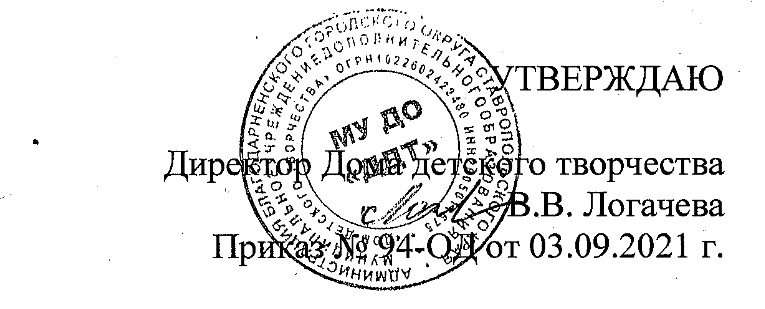 УТВЕРЖДАЮДиректор Дома детского творчестваВ.В. ЛогачеваПриказ №94 от 03.09.2021 г.Дополнительная общеобразовательная общеразвивающая программахудожественной направленности«Основы эстрадного вокала»возраст учащихся: 7-17 летсрок реализации: 4 годаУровень программы: углубленныйФорма обучения: очная, очно – заочная, очно -  дистанционная, дистанционнаяПрограмма реализуется на бюджетной основе.ID – номер программы в Навигаторе: 1335г. БлагодарныйКомплекс основных характеристик дополнительной общеобразовательной общеразвивающей программы:«Основы эстрадного вокала»Пояснительная записка (общая характеристика программы):Эстрадное пение является наиболее популярным и доступным видом музыкального искусства, значение которого в системе дополнительного образования переоценить невозможно. Вокальное искусство - это именно тот вид творческой деятельности, который способствует формированию духовно богатой личности учащегося.Вокал как деятельность мы можем рассматривать с двух позиций: профессиональный вокал как самоцель деятельности и вокал как средство, необходимое для построения целостной гармоничной личности.Занятия вокалом развивают не только возможности речевой коммуникации, но и другие немаловажные составляющие целостного образа человека: движения, стиль, имидж, формы эмоциональных переживаний и проявлений.Очень важным является влияние развития вокальной деятельности на эмоциональный, а, следовательно, и мотивационный аспекты обучающегося. Многие формы психических проблем и патологий возникают из невозможности самовыражения своих эмоциональных состояний и самореализации в них, связанной с отсутствием различных средств их проявления, проживания.Овладение средствами вокальной выразительности в какой-то степени позволит решить эту проблему, а также даст эффективный «инструментарий» расширения мировоззрения, познания окружающего мира и продуктивной деятельности в нем. Поэтому так важно в школьном возрасте реализовать творческий потенциал обучающихся.Человек наделен от природы особым даром - голосом. Именно голос помогает человеку общаться с окружающим миром, выражать свое отношение к различным явлениям жизни. По выражению Виктора Вадимовича Емельянова «голос является выражением сущности человека». Певческий голосовой аппарат - самый совершенный и необыкновенный инструмент, таящий в себе исключительное богатство красок.Поэтому роль педагога по вокалу в неустанном поиске новых форм, методов работы, для того, чтобы у обучающегося были сформированы профессиональные певческие навыки, чтобы он приобрел музыкально-сценический опыт, чувство гармонии и слияния собственного внутреннего мира с внешним, а также сумел найти свой неповторимый стиль исполнения.На протяжении всего периода обучения у учащихся необходимо развивать тембровое чувство, так как тембр голоса является одним из главных средств выразительности исполнения вокальных произведений, создавать условия, в которых обучающийся испытывает радость ощущения исполнительской творческой свободы.Таким образом, «голосовой аппарат — мышечная система, которой можно научиться осознанно управлять, тем самым закрепляя найденный новый «свой» голос и улучшая свои коммуникативные качества, добавляя себе уверенности, обаяния. Да и просто — приобретая новое измерение в жизни» (В.В. Емельянов).Программа «Основы эстрадного вокала» - это комплексная интегрированная программа, поскольку в ней сочетается вокальное и актерское мастерство, сценическое движение и речь, музыкальная грамота и культура, ансамблевое и сольное исполнение. Такой синтез направлений позволяет представить вокальный номер в хореографическом и театральном решении, таким образом, словно его исполняет человек-оркестр.Настоящая программа, опираясь на фундаментальные основы классической школы вокала, составлена с учетом требований, предъявляемых к певческому голосу детей и подростков, с их анатомо-физиологическими особенностями.Программа выполняет социальный заказ по воспитанию и образованию духовно богатой личности, а также способствует социализации и адаптации в современном обществе.Направленность. Программа «Основы эстрадного вокала» имеет художественную направленность. Учебный материал программы включает все виды музыкально-творческой деятельности, приемлемые для работы с младшими школьниками и подросткам с учетом градации.Художественная направленность программы обусловлена тем, что через овладение основами вокального эстрадного искусства учащийся приобретает возможность творческого самовыражения, личностного саморазвития, социализации, профессиональной ориентации, а также общего культурного и духовно-нравственного воспитания.Актуальность данной программы заключается в реализации социального заказа современного общества в формировании высоконравственной, духовно богатой личности. Значимость развития музыкальных способностей обусловлена и тем, что музыкальное развитие имеет ничем не заменимое воздействие на общее развитие: формируется эмоциональная сфера, пробуждается воображение, воля, фантазия. Обостряется восприятие, активизируются творческие силы разума и «энергия мышления» даже у самых инертных детей. «Без музыкального воспитания невозможно полноценное умственное развитие человека», - утверждал известный педагог Сухомлинский.Программа нацелена на гармоничное и всестороннее развитие личности обучающегося, раскрытие его творческого потенциала, проявление индивидуальности, наполнение активным содержанием свободного времени детей, а также развитие навыков социализации и самовыражения.Программа позволяет учащемуся сделать мотивированный выбор профессии, связанной с вокальным искусством. Также данная программа призвана помочь:-овладеть вокально-певческими навыками: чистое интонирование, певческаяартикуляция и дикция, звукообразование, дыхание, чувство ритма;- овладеть навыками работы с микрофоном, умения солировать и петь в ансамбле;- формировать знания в области элементарной теории музыки, овладеть певческой терминологией, познакомить с различными стилевыми направлениями, творчеством великих композиторов;- обучить музыкально-ритмическим движениям, танцевальным элементам;- научить работать в коллективе, формировать способность к адекватной самооценке и объективной оценке деятельности сверстников.Программа важна тем, что социальная и личностная адаптация, самореализация и самовыражение, развитие уверенности в себе являются необходимой основой для дальнейшей деятельности детей и реализации своих творческих способностей.Педагогическая целесообразность программы заключается в формировании творческого самовыражения детей в певческой деятельности через сольное и ансамблевое пение. Методы обучения, используемые на занятиях с опорой на опыт прогрессивных методистов прошлого и настоящего, представляют собой систему приемов, направленных на достижение наилучших результатов в обучении. Применение современных информационнокоммуникационных технологий позволяет сделать учебный процесс увлекательным и плодотворным.Стоит отметить, что занятие эстрадным вокалом не ограничивается решением образовательных и личностных задач, а значительно расширяет возможности обучающихся. Правильно поставленное дыхание необходимо в любой деятельности, связанной речью и голосом (ребенок учится подчинять своей воле процесс звуковедения), избавляет от внутренних комплексов, улучшает самочувствие. Диафрагмальное дыхание оказывает положительное влияние на работу сердечно-сосудистой системы и снижает риск заболеваний дыхательных путей. Объединенные общим делом учащиеся, работают в тесном сотрудничестве друг с другом, учатся проявлять такие личностные качества как взаимопомощь, взаимодоверие, поддержка.Новизна программыПрограмма базируется на государственной учебной программе для детских музыкальных школ и музыкальных отделений детских школ искусств “Эстрадное пение”, составитель Палашкина Г.В., г. Москва, 2002 г. При составлении программы  были использованы работы Г.П. Стуловой, С. Риггса, Н.Н. Добровольской, Г.А. Струве, Н.Б. Гонтаренко, С. П. Юдина.В отличие от существующих типовых программ по эстрадному вокалу, в данной программе занятия базируются на многообразии применяемых методов для развития певческого дыхания и голоса. Программа позволяет осуществлять реальную педагогическую поддержку учащегося в достижении поставленных им образовательных целей, а также реализовать право каждого на выбор содержания, способов и темпа освоения программы.Отличительные особенности программы.Для успешного обучения искусству вокала необходима программа, соответствующая не только фундаментальным основам вокального воспитания и обучения детей и подростков, но и отвечающая современным требованиям социума. Отличительной особенностью данной программы является частичное применение электронного обучения и дистанционных образовательных технологийДанная программа содержит все структурные элементы в соответствии с нормативными документами по проектированию дополнительных общеобразовательных общеразвивающих программ:Федеральный закон Российской Федерации от 29 декабря 2012 года № 273-ФЗ «Об образовании в Российской Федерации».-Концепцией развития дополнительного образования детей от 4 сентября 2014 г. № 1726-р.-Методические рекомендации по проектированию дополнительных общеобразовательных общеразвивающих программ от 18.11.2015 г. Министерство образования и науки РФ.- Приказом Министерства образования и науки Российской Федерации от 09 ноября 2018 г. № 1008 «Об утверждении порядка организации и осуществления образовательной деятельности по дополнительным общеобразовательным программам»- Постановлением Главного государственного санитарного врача РФ от 04.07.2014 N      41"Об утверждении СанПиН 2.4.4.3172-14 "Санитарно-эпидемиологические требования к устройству, содержанию и организации режима работы образовательных организаций дополнительного образования детей"(вместе с "СанПиН 2.4.4.3172-14. Санитарно-эпидемиологические правила и нормативы...») (Зарегистрировано в Минюсте России 20.08.2014 N 33660)-письмо Минобрнауки России от 06 октября 2006 г. № 06-1616.- Приказ Минобрнауки России от 23.08.2017 № 816 «Об утверждении Порядка применения организациями, осуществляющими образовательную деятельность, электронного обучения, дистанционных образовательных технологий при реализации образовательных программ».- Закон Ставропольского края от 30 июля 2013 года №72-кз "Об образовании"- Уставом муниципального казенного учреждения дополнительного образования «Дом детского творчества» утвержденным постановлением администрации Благодарненского муниципального района Ставропольского края от 22.12.2015 №795 Главным отличием программы является ориентированость на развитие творческого потенциала и музыкальных способностей учащихся соразмерно личной индивидуальности. Учитывая индивидуальные и возрастные особенности ребенка, подбираются необходимые развивающие упражнения, составляется вокальный репертуар каждому учащемуся. По необходимости автором пишется минусовая фонограмма, соответствующая вокальному диапазону ученика.Личностно-ориентированный подход к ребенку на занятиях, установка на активизацию его опыта помогут в раскрытии того потенциала, который на данный момент оказывается не раскрытым. В решении проблемы педагог не навязывает своего мнения детям, а участвует в совместном поиске истины, выстраивая диалог и подводя ученика к самостоятельным действиям, к эмоциональному проживанию информации, к высказыванию своих мыслей;Содержание программы имеет четкую содержательную структуру на основе постепенной (от простого к сложному) реализации задач тематического блока, а не общепринятое описание системы работы.Сценические движения частично решают проблему гиподинамии современных детей. Развитие слуха и памяти на занятиях вокалом помогают решению проблем в учебе. Речевой тренинг воспитывает у обучающихся культуру речи. Участие ребенка в коллективных проектах развивает в нем коммуникативные навыки, облегчающие процесс адаптации в обществе. Реализация творческих амбиций в коллективе формирует в ребенке качества, помогающие достигать успешности не только в творчестве.Публичные выступления формируют в обучающихся психологическую стойкость, а социально-значимая деятельность воспитанников коллектива помогает сформироваться их активной гражданской позиции и непременного чувства ответственности за личный и коллективные результаты.Занятия эстрадным вокалом - деятельность, которая базируется на содружестве нескольких видов искусства.Отличительной особенностью данной программы является частичное (или полное) применение электронного обучения и дистанционных образовательных технологий. Основные элементы системы электронного обучения и дистанционных образовательных технологий, используемые в работе: цифровые образовательные ресурсы, размещенные на образовательных сайтах; ведеоконференции (Skype, WhatsApp); электронная почта; Возможно проведение индивидуальных занятий с применением электронного обучения и дистанционных образовательных технологий для детей, пропустивших занятия по уважительной причине. Родительские собрания и консультации проводятся в режиме онлайн с использованием платформ Skype, WhatsApp и др.Адресат программы.Программа рассчитана на обучающихся в возрасте от 6 до 17 лет. Для обучения в объединении «Магия звука» необходимо наличие удовлетворительных вокальных данных, здоровый голосовой аппарат, а также наличие мотивации.Для учащихся первого года обучения предварительной подготовки не требуется. Допускается дополнительный набор обучающихся на второй год обучения на основании результатов тестирования и прослушивания. Психологическая готовность, уровень подготовки учащихся к освоению дополнительно общеобразовательной общеразвивающей программы «Основы эстрадного вокала» определяется по результатам тестирования (диагностики).При первичном прослушивании учащегося первого года обучения для исключения восприятия ребенком прослушивания как экзамена, применяются игровые методы диагностики музыкальных способностей. Диагностика включает проверку наличия чувства ритма, оценку ладового чувства, мелодический и гармонический слух, а также способности музыкальной памяти.Следует отметить, что для того чтобы стать профессиональным вокалистом никакой особой одарённости не требуется, и даже наличие удовлетворительных вокальных данных гарантирует возможность получения высоких результатов в процессе регулярных занятий.Уровень программы, объем и сроки реализации дополнительной общеобразовательной общеразвивающей программы.Программа «Основы эстрадного вокала» имеет углубленный уровень, так как в процессе обучения накапливаются базовые знания, умения и навыки, что способствует не только успешности обучения, но и создает возможности творческо-продуктивной деятельности, условия для дальнейшего творческого самоопределения, формирует у учащихся интерес и устойчивую мотивацию к занятию эстрадным вокалом, а также способствует развитию ценностносмысловых, общекультурных, учебно-познавательных, коммуникативных компетенций, а также компетенций личностного самосовершенствования.Программа рассчитана на 4 года обучения Объём учебных часов: 1-й год обучения - 72 часа, 2-й год обучения - 72 часа, 3-й год обучения – 72 часа, 4-й год обучения - 72 часа.Успешное освоение данной программы позволяет учащимся продолжить обучение в музыкальных колледжах по специальности «Вокальное искусство».Форма обучения. При реализации программы предполагаются очные, индивидуальные формы организации деятельности обучающихся на занятиях.Согласно п. 9,17 приказа Минпросвещения России №196 от 09.11.2018 г., в условиях распространения новой коронавирусной инфекции (COVID – 19), занятия будут проводится в смешанной форме: дистанционной, очно – заочной, очной и индивидуальной. Обучение будет проходить   индивидуально в зависимости от санитарно – эпидемиологической обстановки в регионе. Допускается сочетание различных форм получения образования и форм обучения. В течение учебного года предусмотрены как аудиторные, так и внеаудиторные (самостоятельные дистанционные) занятия, которые будут проводиться по, подгруппам, и индивидуально в зависимости от санитарно – эпидемиологической обстановки в регионе. Занятия будут организованы и по подгруппам - не более 3-4 детей в учебном кабинетеПри реализации программы (частично) применяется электронное обучение и дистанционные образовательные технологии. При электронном обучении с применением дистанционных технологий продолжительность непрерывной непосредственно образовательной деятельности составляет не более 30 минут. Во время онлайн-занятия проводится динамическая пауза, гимнастика для глаз.Индивидуальные занятия для учащихся I года обучения: 2 раза в неделю по 45 мин Для учащихся II, III и IV года обучения: 2 раза в неделю по 45 мин ; подгруппа 2 раза в неделю по 45 мин ;В текущем 2021-2022 учебном году по данной общеобразовательной общеразвивающей программе занимаются дети 1-го, 2-го,3-го и 4-го года обучения.Особенности организации образовательного процесса.Успешное овладение вокальным мастерством предполагает сочетание индивидуальных, подгрупповых организации деятельности. Использование индивидуальной и подгрупповой форм позволяет педагогу корректировать процесс усвоения программы каждым обучающимся, работать с солистами и ансамблями.Занятие любой из этих форм организации учащихся строится по схеме:- дыхательная вокальная и артикуляционная гимнастика;распевание;теоретическая часть (сообщение и усвоение новых знаний или повторение пройденного материала);работа над произведениями;музыкальные игры или упражнения в зависимости от возрастной группы;анализ занятия.Работа над произведениями включает все виды музыкальной деятельности: восприятие, исполнительство и музыкальное творчество.Распределение учебного материала в программе довольно условно, так как последовательность освоения вокальных навыков определяет педагог в зависимости от музыкальных способностей и индивидуальных особенностей каждого обучающегося. В зависимости от цели занятия, педагог делает упор на тот или иной пункт схемы.Виды занятий по программе определяются содержанием программы и предусматривают проведение творческого концерта, открытого занятия, мастер-класса, викторины, музыкальной гостиной, творческой мастерской, конкурса, творческого отчета, отчетного концерта, праздника, фестиваля, посиделок и других видов занятий.Цель и задачи программы.Целью программы является развитие личности обучающегося, способного к творческому самовыражению через овладение основами вокального эстрадного искусства. Формирование устойчивой мотивации к занятию эстрадным вокалом, способствующей творческому самоопределению.Целью первого года обучения является содействие развитию активной, творческой личности учащегося через погружение в работу певческого коллектива и знакомство с вокальным искусством.Целью второго года обучения является создание условий для развития у обучающихся правильной техники вокального исполнения, содействие развитию личностных компетенций в достижении результата.Целью третьего года обучения является создание условий для развития у учащихся социальной компетенции, их самоопределения и самореализации в культурной и социальной жизни ДДТ и города.Целью четвертого года обучения является создание условий для творческой самореализации обучающихся в культурной, социальной и профессионально-музыкальной среде города, края и РФ. Профессионально-личностное самоопределение обучающихся.Задачи первого года обучения.Образовательные (обучающие):знакомство с искусством эстрадного вокала;формирование первичных знаний в области элементарной теории музыки;овладение начальными вокально-певческими и музыкально-ритмическими навыками.формирование элементов IT-компетенций.Личностные (развивающие):развитие мышления, памяти, речи, коммуникативных навыков;формирование таких личностных качеств как доброта, отзывчивость, сопереживание.Метапредметные (воспитательные):создание условий для личностного развития обучающегося, его творческого самовыражения;формирование самостоятельности, работоспособности, активности;развитие коммуникативной компетенции;воспитание воли, характера, уважения к своему городу, краю.Задачи второго года обучения.Образовательные (обучающие):формирование знаний об устройстве и функционировании голосового аппарата;формирование правильной техники исполнения;формирование знаний в области элементарной теории музыки;изучение специфической певческой терминологии;формирование элементарных танцевальных движений.формирование элементов IT-компетенций.Личностные (развивающие):развитие способности к самостоятельной и коллективной работе;развитие художественного вкуса;развитие памяти, мышления, воображения и речи.Метапредметные (воспитательные):развитие эмоциональной саморегуляции, направленной на достижение результата;создание условий для личностного развития обучающегося, его творческого самовыражения, воспитание инициативной личности;воспитание воли, характера, трудолюбия, уважения к своему городу, краю.Задачи третьего года обучения.Образовательные (обучающие):формирование устойчивого певческого дыхания, правильной вокальной техники исполнения;обучение эстрадно-джазовым приемам исполнения, расширение диапазона;знакомство с творчеством выдающихся исполнителей России;формирование представления об истории возникновения джаза.формирование элементов IT-компетенций.Личностные (развивающие):развитие физических навыков и способностей;формирование собственного стиля исполнения;воспитание творчески активной коммуникативной личности;развитие потребности в разумном проведении своего свободного времени, формирование гражданско-нравственной позиции, чувства патриотизма.Метапредметные (воспитательные):создание условий для личностного развития обучающегося, его творческого самовыражения и самоопределения;духовное и интеллектуальное саморазвитие учащегося;формирование мотивации к занятиям вокалом;развитие умения четко ставить цель, планировать и анализировать собственную деятельность;создание условий для активного творческого участия в жизни школы и города;привитие любви к Родине через вокальный репертуар, воспитание уважения к своему городу, краю, стране.Задачи четвертого года обучения.Образовательные (обучающие):совершенствование правильной вокальной техники исполнения;обучение специфическим вокальным приемам эстрадного пения; продолжение работы над расширением диапазона;знакомство с творчеством выдающихся исполнителей эстрады и джаза;формирование представления об истории развития джаза.формирование элементов IT-компетенций.Личностные (развивающие):поиск и формирование собственного стиля исполнения, сценического образа;сохранение и укрепление психического здоровья учащихся;формирование гражданско-нравственной позиции, чувства патриотизма.Метапредметные (воспитательные):создание условий для личностного развития обучающегося, его творческого самовыражения и самоопределения;развитие умения принимать самостоятельные решения, брать на себя ответственность за их последствия;создание условий для активного творческого участия в жизни города, края;профессионально-личностное самоопределение;воспитание уважения к своему городу, краю, стране;воспитание воли, характера, трудолюбия, целеустремленности.Поскольку компетентностный подход в обучении предполагает усвоение учащимися не отдельных друг от друга знаний и умений, а овладение ими в комплексе, ключевыми образовательными компетенциями будут являться:Ценностно-смысловые компетенции, связанные с ценностными ориентирами обучающегося, его способностью видеть и понимать окружающий мир, ориентироваться в нем, осознавать свою роль и предназначение. Данные компетенции предполагают умение обучающегося принимать решения, брать на себя ответственность за их последствия, осуществлять действия и поступки на основе выбранных целевых и смысловых установок; осуществлять индивидуальную образовательную траекторию с учетом общих требований и норм.Общекультурные компетенции. Ребенок должен быть осведомлен в области национальной и общечеловеческой культуры (духовно-нравственные основы жизни человека и человечества, отдельных народов; культурологические основы семейных, социальных, общественных явлений и традиций).Учебно-познавательные компетенции. Это совокупность компетенций ученика в сфере самостоятельной познавательной деятельности. Сюда входят способы организации целеполагания, планирования, анализа, рефлексии, самооценки. Обладая данными компетенциями, учащийся научится ставить цель и организовывать её достижение, уметь пояснить свою цель; организовывать планирование, анализ, рефлексию, самооценку своей учебно-познавательной деятельности; ставить познавательные задачи и выдвигать гипотезы; описывать результаты, формулировать выводы.Коммуникативные компетенции включают знание необходимых языков, способов взаимодействия с окружающими и удаленными событиями и людьми; навыки работы в группе, коллективе, владение различными социальными ролями.Компетенции личностного самосовершенствования направлены на освоение способов физического, духовного и интеллектуального саморазвития, эмоциональной саморегуляции и самоподдержки.Здоровьесберегающие компетенции. Обучающийся должен знать и применять правила личной гигиены, уметь заботиться о собственном здоровье, личной безопасности.                                                    Содержание учебного предмета1 год обученияЦель:заложить основы вокально-исполнительской деятельности;сформировать начальные навыки вокального исполнительства.Задачи:формирование навыков певческого дыхания (выработка ощущения диафрагмальной «опоры»);формирование начальных навыков певческой артикуляции;формирование певческой установки;формирование навыков интонационно устойчивого пения в диапазоне 1 октавы;ознакомление с правилами безопасности при работе с микрофоном и основные правила работы с ним;учимся ритмически – непринуждённо двигаться под заданную мелодию;простые упражнения на развитие координации движений.У детей младшего школьного возраста сила голоса невелика, индивидуальные тембры почти не проявляются. Ограничен диапазон голоса, редко выходящий за пределы октавы, что приводит к трудности подбора репертуара. Но при этом необходимо постепенно расширять диапазон звучания. Голосовой аппарат в этом возрасте может работать как в фальцетном, так и в грудном режиме. Однако с позиции охраны голоса целесообразно использовать фальцет и легкий микст. Этому голосообразованию соответствует легкое, серебристое, преимущественно головное звучание. Работу по организации звука целесообразно строить на игровой основе.Учебно-тематический план 1 год обученияСодержание учебного планаВводное занятие.Беседа по технике безопасности. Знакомство с голосовым аппаратом.Теория:Инструктаж правил по технике безопасности при работе с музыкальной электроаппаратурой. Знакомство с голосовым аппаратом. Понятие«голосовой аппарат», его строение, воспроизведение звуков и основы профессионального владения им. Упражнения по начальной подготовке к пению. Осознание мышечных ощущений во время пения. Певческая установка. Теория:Понятие певческая установка, ее роль и значение. Правильная осанка. Ощущение опоры корпуса. Положение головы, рук, ног.Практика:8 правил юного вокалиста Артикуляция, дикция. Теория:Понятие	артикуляция,	дикция.	Ее	роль	и	значение.	Строение артикуляционного аппарата.Практика:Рече-двигательная гимнастика:Упражнения на расслабление нижней челюсти: «Дракончик», «Рыбка»,«Лошадка».Упражнения для языка: «Часики», «Парашутик», «Поймай комара».Упражнения для губ: «Лягушка», «Слон». Певческое дыхание. Теория:Понятие «дыхание». Вдох, выдох. Процесс дыхания при пении. Основы постановки дыхания.Практика:Упражнения: «Качели», «Одуванчик», «Воздушный шарик».Упражнения с движением: «Насос», «Кошка» и др. Звукообразование. Теория:Природные голосовые возможности. Определение индивидуальных особенностей вокальных данных. Звук и механизм его извлечения. Ощущение зевка. Восходящее и ни Звукообразование. Теория:Природные голосовые возможности. Определение индивидуальных особенностей вокальных данных. Звук и механизм его извлечения. Ощущение зевка. Восходящее и нисходящее движение в музыке. Овладение натуральными регистрами голоса.Практика:Упражнения на одном звуке. Вокальная фонетика.Упражнения на легато, нон легато, стаккато на примарных тонах голоса.Простые музыкальные попевки: «Ай, ду ду», «Кукушка», «Сорока», «Я пою» и др.Музыкальные игры «Эхо», «Веселые нотки» и др.Устранение	мышечных,	психических	зажимов.	Формирование правильных установок и ощущений дыхания.Теория: Освобождение учащегося от влияния внутренних психологических зажимов, опираясь на воображение, эмоциональность и чувство уч-ся. Лекция на тему «Дефекты певческого звука».Практика: Развитие мышечной рефлекторной памяти на основе упражнений самоконтроля и анализа. Упражнения на релаксацию, воображение. Работа над правильной осанкой, физическое осознание мышц позвоночника, Мышечные упражнения на расслабления, для снятия зажимов. Упражнения для правильного диафрагмотическо-межрёберного дыхания. Упражнения для активизации диафрагмы, развития плавного дыхания. Упражнения на внутриглоточную свободуРазвитие вокально-слухового самоконтроля. Работа над координацией слуха, интонацией. Теория:Умение контролировать своё пение с помощью слуха, мышц вокального аппарата, вибрационных и эмоциональных ощущений. Лекция на тему«Неумение проводить самоконтроль и его последствия»Неопределённая высота в момент пения, переход из одной тональности в другую, дыхание среди фразы, горловой «крикливый» звук.Практика:Упражнения на выполнение самоконтроля с помощью слуховых ощущений. Упражнения на выполнение самоконтроля с помощью мышечных ощущений. Упражнения на выполнение самоконтроля с помощью вибрационных упражнений. Выявление влияния эмоций на формирование певческих навыков учащегося. Практическая работа в виде исполнения композиции, самоанализ выполненной практической работы. Сценическое движение и актерское мастерство. Теория:Простые двигательные навыки: осанка, походка. Элементы ритмики. Танцевальные движения. Освобождение мышц от напряжения. Вокально- двигательная координация движений.Практика:Мимический тренинг.Игры на освобождение мышц.Игры на развитие фантазии и воображения. Музыкально исполнительская работа Теория:Знакомство с микрофоном. Содержание песни, характер, настроение.Практика:Разучивание и исполнение песен под фонограмму с дублирующей мелодией. Музыка и ее постижение. Теория:Музыка и ее роль в повседневной жизни. Музыкальный звук. Композитор, исполнитель, слушатель. Мелодия. Песня. Понятия: вступление, запев, припев.Практика:Выполнение творческих заданий: рисунки к песням. Концертная деятельность Практика:Репетиции на сцене. Участие в концертной деятельности вокального объединения «Магия звука», «ДДТ»    Каникулярная деятельностьУчастие в каникулярной  деятельности вокального объединения «Магия звука», «ДДТ», согласно плана воспитательной работы.Содержание учебного предмета2 год обученияИменно в 8 лет происходит становление характерных качеств певческого голоса, в это время начинают закладываться все основные навыки голосообразования, которые получают свое развитие в дальнейшем. В этот период детям свойственна малая подвижность гортани, так как нервные разветвления, управляющие ею, только начинают образовываться. Укрепление нервной системы постепенно ведет к созданию прочных связей дыхательной, защитной и голосообразующей функций.Цель:развитие и укрепление параметров вокального исполнительства (расширение певческого диапазона, выравнивание звучности голоса на протяжении всего диапазона).Задачи:развитие певческого дыхания (развитие навыка пения на опоре);развитие навыков певческой артикуляции;закрепление	навыка	интонационно	чистого	пения	в	певческом диапазоне от «ля» малой октавы до «ре» 2-ой октавы;работа над высокой певческой позицией;формирование ощущения головного и грудного резонирования;развитие навыков звуковедения: пение легато, нон легато, стаккато;развитие навыка свободного пения без эмоциональной перегрузки, ведущей к форсировке;целенаправленная	работа	над	выразительностью	исполнения	– фразировкой, динамической нюансировкой;работа с микрофоном под минусовую фонограмму;упражнения на раскрепощение мышц, освобождение их от зажимов;воспитание пластичности движений и музыкальности;Учебно-тематический план 2 год обученияСодержание учебного планаПевческая установка.Теория:Роль и значение певческой установки. Работа с позвоночником. Развитие навыков певческой установки. Певческая осанка и певческая позиция.Практика:Упражнения   на   освобождение  мышц  спины.	Просмотр видеоматериала исполнения других исполнителей, обсуждение по теме. Артикуляция, дикция. Теория:Важность правильной речи в жизни человека. Артикуляция, как работа органов речи (губы, язык, мягкое небо, голосовые связки). Активизация артикуляционного аппарата. Формирование гласных звуков. Дикционная четкость произношения согласных звуков.Практика:Упражнения на расслабление нижней челюсти: «Окошко», «Обезьяна».Упражнения для языка, губ: «Орешек», «Качели».Упражнения с движениями: «Кнопки», «Мишень».Скороговорки со звучащими жестами. Певческое дыхание. Теория:Навык певческого вдоха и выдоха. Дыхание короткое и активное, дыхание спокойное. Ощущение мышц брюшного пресса и нижних ребер.Практика:Упражнения на дыхание: «Спасательный круг», «Насос», «Жуки» и др.Дыхательная гимнастика. Звукообразование. Теория:Понятие	о	звуковом	канале	и	звучание	натуральных	регистров. Формирование певческого тона. Атака – момент зарождения звука. Мягкаяатака, твердая атака. Зевок, полу зевок, улыбка. Расширение диапазона. Приемы звукового извлечения: легато, нон легато, стаккато, глиссандо.Практика:Упражнения на тренировку мышц мягкого неба.Упражнение на выравнивание гласных.Упражнение с использованием вибрации губ «Машинка».Упражнения на устойчивость интонации.Упражнения для развития звонкого, легкого звука.Упражнения для развития плавного, протяжного звука. Сценическое движение и актерское мастерство. Теория:Правильная осанка, правильная походка, положение тела в позах, жесты. Движения семантические, иллюстративные. Воля и активность (стремление, желание, смелость). Выразительность тела, лица, голоса. Координация мышц тела в пении. Снятие психических зажимов и барьеров.Практика:Упражнения	для	выразительности	действующих	рук	«Волна»,«Плавники», «Протираем зеркало».Упражнения: «Мимика лица».Упражнения по релаксации.Игры на развитие актерского внимания и зрительной памяти. Развитие вокальной техники и формирование певческой кантилены. Теория: Развитие кантилены. Кантилена в вокальном исполнении.Практика: Упражнения на акустическую ровность вокальных гласных. Работа над координацией слуха и голоса.Теория: Работа над техникой самоконтроля интонационного звучания.Практика:   Исполнение	вокальных	композиций,	самоанализ,	выявление ошибок и их исправление. Музыкально-исполнительская деятельность. Теория:Понимание содержания произведения. Характер, сюжет. Работа с микрофоном. Выразительность исполнения, фразировка. Музыкальный образ.Практика:Разучивание	и	исполнение	песен	в	сопровождении	фонограммы	с дублирующей мелодией и без нее. Музыка и ее постижение. Теория:Музыка вокруг нас. Музыкальные жанры. Их взаимодействие. Музыкальные краски, динамические оттенки. Форма и содержание музыкального произведения. Музыкальные инструменты.Практика:Просмотр видеоматериала. «Рисуем» музыку. Ребус по динамическим оттенкам. Игра-викторина «Отгадай, какой инструмент звучит» Фонограмма, её особенности и возможностиТеория: Понятие фонограмма, минусовка. Слушание различных видов фонограмм. Студийные, любительские фонограммы. Понятие фонограмма плюс и фонограмма минус.Практика: Прослушивание и разбор произведения на примерах плюсовых и минусовых фонограмм. Приёмы работы с микрофономТеория:	Разновидности микрофонов. Приёмы работы с микрофонами: у стойки, положение «микрофон в руке», «со сменой рук».Практика: Показ работы микрофона. Разбор функций. Концертная деятельностьПрактика:Репетиции на сцене. Участие в концертной деятельности вокального объединения «Магия звука», «ДДТ»    Каникулярная деятельностьУчастие в каникулярной   деятельности вокального объединения «Магия звука», «ДДТ»Содержание учебного предмета3 год обученияЭтот период является чрезвычайно важным в развитии голоса. Установлено, что при умеренном звучании наиболее полно проявляется и тембр голоса. В этом периоде закладываются необходимые профессиональные навыки пения– точное интонирование, элементы вокальной техники, и т. д.Цель:расширение параметров вокального эстрадного исполнительства (выявление технических и выразительных исполнительских возможностей учащихся).Задачи:развитие певческого дыхания (увеличение продолжительности фонационного выдоха);развитие навыков певческой артикуляции (формирование свободы и подвижности артикуляционного аппарата);развитие тембровых возможностей голоса (развитие и укрепление ощущения своих резонаторов);развитие динамических возможностей голоса;целенаправленная работа над выразительностью исполнения – фразировкой, динамической нюансировкой;работа над выразительностью сценического образа, передаваемого через мимику, жесты, пластику движений;работа с микрофоном под минусовую фонограмму;воспитание способности двигаться в музыке и с музыкой; Учебно-тематический план 3 год обученияСодержание учебного планаПевческое дыхание. ТеорияТипы дыхания. Диафрагма, ее функция и работа при певческом дыхании. Навык певческого вдоха и выдоха. Активный вдох, продолжительный выдох. Ощущение напряжения мышц брюшного пресса.Практика: Упражнения для наработки навыков дыхания. Комплекс вокальной гимастикиТеория: Различные характеры дыхания перед началом пения в зависимости перед характером исполняемого произведения: медленное, быстрое. Смена дыхания в процессе пения.Практика: Дыхательная гимнастика А.Н. Стрельниковой. Вокальный тренинг. Пение учебно-тренировочного материала Теория: Изучение вокальных упражнений.Практика: Пение вокальных упражнений и вокализов. Работа над координацией слуха и голоса.Теория: Работа над техникой самоконтроля интонационного звучания.Практика:  Исполнение	вокальных	композиций,	самоанализ,	выявление ошибок и их исправление. Артикуляция, дикция. Теория:Тембр певческого и речевого голоса. Развитие и совершенствование речевого аппарата. Дикция и механизм ее реализации. Разборчивость, осмысленность, грамотность произношения. Фрикативные, шипящие и сонорные согласные.«Лицевая маска».Практика:Упражнения для освобождения скованной нижней челюсти.Упражнения для языка со звуками.Упражнения для исправления недостатков в работе губ.Скороговорки с движениями.Упражнения: «Выращивание цветка», «Жонглер» и др. Звукообразование. Теория:Строение голосового аппарата. Интонационно чистое пение. Певческая позиция.	Ощущение	грудного	и	головного	резонирования.	Расширениедиапазона. Мягкая и твердая атака. Естественное, свободное звукообразование. Умение перехода от фальцетного регистра к грудному через микстовый. Понятие о вибрации в звуковом канале. Выявление индивидуального тембра.Практика:Упражнения для расширения диапазона.Упражнения для развития чувства свинга.Распевки и этюды на скэт. Сценическая пластикаТеория: Раскрытие понятия «пластическое пение» - пение с движением. Связь сценического имиджа с пластикой и образом песни. Пластика тела. Виды сценического имиджа. Сценический костюм. Отображение стиля, смысла в песне через костюм.Практика: Просмотр видео-записи примера эстрадно-вокальной композиции с включением хореографических элементов. Разучивание хореографических элементов при пении репертуарной песни. Сценическое движение и актерское мастерство.Теория: Осанка, походка, позы, жесты. Автоматизация навыков сценического движения. Умение связывать между собой словесные и физические действия. Темпоритм физического действия. Умение находить свое место на сцене, логически верно перемещаться. Выразительно действующие руки.Практика:Упражнения на мимику лица.Упражнения на развитие чувства собственного тела.Упражнения на развитие пластической выразительности тела.Упражнения на развитие чувства ритма и темпа.Упражнения на преодоления страха перед публичным одиночеством. Подбор и разучивание песенного репертуара.Теория: Подбор песен в репертуар вокалиста. Пение под фонограмму«минус». Нахождение собственного стиля исполнения.Практика:	Разучивание	вокальных	произведений.	Работа		над выразительным	исполнением		произведения.	Самостоятельный	выбор   репертуара для демонстрирования владения голосовыми возможностями либо манерой исполнения.. Музыкально-исполнительская работа. Теория:Понимание и интерпретация поэтического текста. Работа над выразительностью сценического образа, передаваемого через мимику, жесты, пластику движений.Практика:Разучивание песенного репертуара. Работа с микрофоном. Исполнение песен под фонограмму без дублирующей мелодии. Музыка и ее постижение.Жанры и стили вокальной музыки. Музыкальные фразы и предложения в песне. Мелодия и аккомпанемент в музыкальном произведении. Ритм, темп, динамика. Современная популярная музыка. Современные композиторы детской эстрадной песни.Практика:Просмотр видео и аудио-материала о жанрах и стилях вокальной музыки. Тест по динамическим оттенкам и темпах музыки. Бэк-вокал и его роль в эстрадном жанреТеория: Понятие «бек-вокал» и его задачи. Кто такие бэк-вокалисты. Для чего предназначен бэк-вокал. Роль «бек-вокалистов» и их состав.Практика: Прослушивание аудиозаписей с примером сольного исполнения и бэк-вокала. Пение репертуарных песен для солиста и бэк- вокала. Вокальные приёмы в пенииТеория: Современная техника вокала. Ознакомление с некоторыми вокальными приёмами: придыхание, мелизмы, гроулинг, пение на крике, бэлтинг и т.д.Практика: Прослушивание аудиозаписей. Концертная деятельностьТеория: Формирование сценической культурыПрактика: Репетиции на сцене. Участие в концертной деятельности вокального объединения «Магия звука», «ДДТ».Участие в конкурсах.    Каникулярная деятельностьУчастие в каникулярной  деятельности вокального объединения «Магия звука», «ДДТ»Содержание учебного предмета4 год обученияСила голоса в этой возрастной группе не имеет широкой амплитуды изменений. Уместно использование  умеренных  динамических  оттенков,  mp и mf, но исключительная эмоциональная отзывчивость детей позволяет добиваться яркой выразительности исполнения.Цель:расширение параметров вокального эстрадного исполнительства (формирование ровности и силы звука в разных регистрах, работа над нюансировкой от пиано до форте, эмоциональность исполнения).Задачи:развитие навыков певческого дыхания (до автоматизма);развитие беглости голоса на легато и стаккато;работа над выразительностью сценического образа, передаваемого через мимику, жесты, пластику движений;работа с микрофоном под минусовую фонограмму;развитие навыков артикуляции (дикционной ясности, чѐткости, звукопроизношения при пении в умеренных и быстрых темпах);развитие навыков вокального интонирования (работа над точностью интонирования и легкостью звучания голоса в быстрых темпах);Учебно-тематический план 4 год обученияСодержание учебного планаПевческое дыхание. Теория:Типы дыхания. Приемы дыхания: короткое и активное, спокойное. Ощущение опоры на диафрагму. Мышечная память. Техника быстрого дыхания, циклическое дыхание, дыхательная гимнастика.Практика:Упражнения на осознание и работу мышц, участвующих в певческом дыхании. Артикуляция, дикция. Теория:Проблемы речи в современном мире. Свобода и подвижность артикуляционного аппарата. Темпо ритм речи. Формирование гласных, согласных звуков. Йотированные гласные. Четкая дикция-успех выступления на сцене.Практика:Артикуляционная гимнастика.Упражнения на расслабление и освобождение языка.Дикционные упражнения.Упражнения на развитие интонационной выразительности речи. Звукообразование.Теория:Строение голосового аппарата. Тембральное обогащение певческого звука. Атака звука: мягкая, твердая, придыхательная. Эстрадная подача звука. Тембровое сглаживание регистров. Диапазон, интонация, гибкость, подвижность голоса. Приемы звукового извлечения: штрихи (легато, нон легато),	фразировка,	ритмический	рисунок,	акценты.	Развитие	чувства свинга. Понятие о резонаторах. Динамические оттенки.Практика:Самоконтроль звука при помощи ощущений слуховых, мышечных.Упражнения для переходных нот.Упражнения для развития подвижности голоса.Упражнения для тембрового сглаживания регистров.Джазовые распевки. Сценическое движение и актерское мастерство. Теория:Освоение воображаемого пространства. Воплощение сценического образа. Сознательное управление движениями тела. Оценивать особенности пространства применительно образу, движение органическое, естественное.Практика:Практический тренинг – сценическая характерность зерна образа. Основы пантомимы, пластические импровизации. Соответствие жестов музыкальному образу.Упражнения на развитие артистической смелости.Упражнения на развитие фантазии и воображения. Мышечная динамика. Динамика звука. Теория:Развитие техники дыхания через двигательную активность, экономное расходование дыхания. Работа над звуковыми оттенками, филировка звука. Изменение громкости без изменения качества.Практика:Упражнения на растяжение межрёберных мышц, для энергичной стимуляции дыхательного аппарата, на ощущение внутреннего пространства, для достижения большего объема грудной клетки в сочетании с возросшей гибкостью межрёберных мышц. Работа над верхней и нижней частью диапазона. Теория:Обретение мышечной свободы, правильной позиции, нахождение идеального характера звучания, владения резонаторными ощущениями.Практика:Упражнения	на	развитие	диапазона	голоса,	эластичность	дыхания,	и подвижность голоса. Музыкально-исполнительская работа. Теория:Эмоциональное восприятие произведения. Требуемая манера исполнения. Содержание, характер, сюжет. Текст, выразительные элементы. Свое отношение к исполняемому произведению. Потребность во внутренней работе.Практика:Работа над выпускной программой. Запись и прослушивание себя в записи. Техника работы с микрофоном. Музыка и ее постижение. Теория:История развития популярной музыки (эстрады). Сцена, певец, солист. Певческие голоса, тембры. Соло, дуэт, ансамбль. Музыкальные термины. Музыкальная драматургия. Детские композиторы песенники.Практика:Лекции по истории вокальной музыки. Выполнение и защита учащимися проекта по выбранной теме*. Закрепление знаний музыкальных терминов в виде викторины. Концертная деятельность Практика:Репетиции на сцене. Участие в концертной деятельности «ДДТ», города. Участие в фестивалях и конкурсах разного уровня.Каникулярная деятельностьУчастие в каникулярной  деятельности вокального объединения «Магия звука», «ДДТ»Годовые требованияОдним из важнейших средств музыкального воспитания, развития эстетического вкуса у учащегося является выбор репертуара, в котором основное место должны занимать произведения зарубежных и русских современных композиторов, а также произведения в джазовом стиле. Репертуар обучающегося должен быть разнообразным по содержанию, форме, стилю, фактуре.В программе предлагается примерный репертуар, рассчитанный на различную степень продвинутости учащихся. Педагогу предоставляется право дополнять его в соответствии с индивидуальными возможностями ученика. И исходя из тех же индивидуальных возможностей учащихся, педагогические требования к ученикам должны быть дифференцированы. Нельзя включать в план произведения, превышающие музыкально-исполнительские возможности ученика, так как это приводит к чрезмерной эмоциональной и умственной перегрузке.Годовые требования содержат несколько вариантов примерных исполнительских программ итоговой аттестации учащихся, разработанных с учетом индивидуальных возможностей и интересов учащихся.Планируемые результаты. 1 год обученияВ течение учебного года ученик должен разучить 1-2 вокализа, 4-5 вокальных произведений различного характера и содержания.В качестве теоретического материала обучающиеся начинаютосваивать нотную грамоту: современную систему линейной нотации, устройство нотного стана, нотопись; музыкальный звукоряд, расположение нот, длительности и т.д.Предметные результаты.К концу 1 года обучения учащийся:познакомится с искусством эстрадного вокала;будет владеть начальными вокально-певческими навыками;будет владеть первичными знаниями в области элементарной теории музыки;будет владеть начальными музыкально-ритмическими навыками.Личностные результаты.у учащегося будет развита способность работать в коллективе;у учащегося будет развита способность видеть и понимать окружающий мир;у учащегося будет развито мышление, память, речь, воля и характер;у учащегося будет удовлетворена потребность в самовыражении;учащийся научится уважительно относиться к своему городу, краю.Метапредметные результаты.у учащегося будет развито творческое мышление;учащийся будет стремиться к достижению поставленной цели;у учащегося будут развиты коммуникативные компетенции.Рекомендуемый репертуарЛ. Хайтович ВокализыА. Зацепин «Ты слышишь, море»А. Варламов « Пять февральских роз»Ж. Колмагорова «Лампа Алладина»А. Рыбников «Песня Красной шапочки»К. Певзнер «Оранжевая песенка»С. Осадчий «Бармалей», «Бибика»В. Шаинский «Пропала собака»В. Шаинский «Взрослые и дети»Т. Андрейченко «Солнышко», «Дождик»К. Костин «Божья коровка»Н. Жемойтук «Колыбельная»Л. Скрягина «Калейдоскоп»А. Ципляускас «Заводная обезьянка», «Белоснежка»А. Ермолов «Три желания»В. Тюльканов «Песенка пиратки»В. Шаинский «Песенка мамонтенка»«Круглая песня» из репертуара группы «Непоседы»А. Ермолов «Ручеёк журчалочка»Е. Зарицкая «Раз, ладошка»О. Полякова «Котенок мурлыка»А. Ермолов «Ручеёк журчалочка»Е. Зарицкая «Раз, ладошка»О. Полякова «Котенок мурлыка»2 год обученияВ течение учебного года учащийся должен разучить и исполнить 1-2 вокализа и 4-5 произведений различного характера. Подбор репертуара производится с учетом интересов учащегося.Предметные результаты.К концу 2 года обучения учащийся:будет знать устройство и функционирование голосового аппарата;у обучающегося будет сформирована правильная техника исполнения;будут сформированы знания в области элементарной теории музыки;обучающийся будет владеть специфической певческой терминологии;будут сформированы элементарные танцевальные движения.Личностные результаты.у учащегося будет развита способность к самостоятельной и коллективной работе;будет развита эмоциональная саморегуляция, развит художественный вкус;обучающийся будет уважать свой город, край, страну.Метапредметные результаты.у учащегося будет развито творческое мышление;у учащегося будет развита инициативность;учащийся будет стремиться к достижению результата;у учащегося буде развита способность к самостоятельной учебной деятельности.Рекомендуемый репертуарЛ. Хайтович ВокализыЛ. Марченко « Кискин блюз»Ф. Зацепин «Волшебник-недоучка»А. Пугачёва «Папа купил автомобиль»И. Дунаевский «Песенка о капитане», «Песенка о весёлом ветре»И. Николаев «Маленькая страна»А. Ермолов «Прадедушка»Е. Крылатов «Песня о снежинке» из к\ф «Чародеи»Э. Калашникова «Пять минут до урока»А. Островский «Пусть всегда будет солнце»Б. Баккарак «Грустные капельки дождя»М. Дунаевский «Лев и брадобрей»В. Тюльканов «Рыжее чудо», «Детская дружба»К. Ситник «Нон стоп»А. Ермолов «Стану я звездой», «Рождение звёзд»Ф. Клибанов «Крутой»Э. Ханок «Потолок ледяной»А. Ермолов «Осторожно злая собака»О. Полякова «Журавлик»С. Горбачевский «Кто зажигает звёзды»Ю. Привалов «Море»А. Зацепин «Песенка о медведях»3 год обученияПродолжается работа над укреплением вокально-технических навыков и освоением эстрадного вокального репертуара. В течение года учащийся должен разучить 5-6 произведений различного характера и содержания (песня из кинофильма, ретро-песня, произведение джазового стиля). Соответственно способностям обучающихся продолжается работа над подвижностью голоса, выявлением красивого тембра, использованием различных динамических оттенков, происходит знакомство с мелизмами в вокальных произведениях (форшлаг, трель, группетто). При разучивании произведений и работой над их исполнением педагогу следует больше уделять внимания фразировке и нюансам, следить за звукообразованием, артикуляцией и четкой дикцией.Предметные результаты.К концу 3 года обучения учащийся:будет иметь устойчивое певческое дыхание, правильную вокальную технику исполнения;учащийся будет владеть эстрадно-джазовыми приемами исполнения, будет расширен диапазон;познакомится с творчеством выдающихся исполнителей  России;у обучающегося будет сформировано представление об истории возникновения джаза.Личностные результаты.учащийся будет развит духовно и интеллектуально;будут развиты физические навыки и способности;у учащегося будет сформирован собственный стиль исполнения;у учащегося будет сформировано чувство патриотизма, гражданско-нравственной позиции;у учащегося будет развита потребность в разумном проведении свободного времени;обучающийся будет принимать активное участие в творческой жизни школы и города.Метапредметные результаты.у учащегося будет развито умение четко ставить цель, планировать и анализировать собственную деятельность;учащийся получит духовное и интеллектуальное саморазвитие;у учащегося будет сформирована мотивация к занятиям вокальным искусством;учащийся будет принимать активное участие в творческой жизни школы и города.Рекомендуемый репертуарЛ. Фадеева-Москалёва «Королевство кошек» П. Хайруллин «Джаз для вас»А. Петряшева «Чудак»А. Зацепин «Песенка про медведей» из к/ф «Кавказская пленница»М. Дунаевский «Непогода», «Цветные сны» из к/ф «Мэри Попинс»Е. Крылатов «Три белых коня» из к/ф «Чародеи» В. Цветков «Жёлтые ботинки»В. Шошин «Крылья апреля»К. Рябова «Маленький принц»10 М. Таривердиев «Маленький принц»А. Ермолов «Остров мечты»С. Суэтов «Удивительная кошка»А. Бауэр «Ночные птицы»П. Сасин «Ветер-бродяга»А. Циплияускас «Лебеди»Я. Старикова Осени не будет», «Старинный дом»С. Шумова «Россия»К. Ситник «Выше солнца»В. Сажин «Карнавальная»И. Манкеев «Зимний вечер», «Яблонька»Ю. Верижников «Отчий дом»4 год обученияВ течение четвёртого года обучения продолжается работа над закреплением ранее полученных вокально-технических навыков и освоением новых. Применение наряду с классическими упражнениями, упражнения, построенные на аккордах и мелодических оборотах, ритмических конструкциях, характерных для джазовой музыки, вводятся джазовые стандарты.Предметные результаты.К концу 4 года обучения учащийся:будет владеть правильной вокальной техникой исполнения;будет владеть специфическими вокальными приемами эстрадного пения, значительно расширен диапазон;обучающийся познакомится с творчеством выдающихся исполнителей эстрады и джаза;у обучающегося будет сформировано представление об истории развития джаза.Личностные результаты.у учащегося будет сформирован сценический образ и собственный стиль исполнения;у учащегося будет сформирована воля, характер, целеустремленность, трудолюбие;у учащегося будет сформирована гражданско-нравственная позиция, чувство патриотизма;учащийся будет принимать активное участие в жизни города, края и РФ;учащийся получит возможность творческого самовыражения и самоопределения.Метапредметные результаты.обучающийся научится принимать самостоятельные решения, брать на себя ответственность за их последствия;у учащегося будет развита способность саморегуляции, самоподдержки а также способность к самостоятельной учебной деятельности;учащийся будет принимать активное участие в творческой жизни школы, города, страны;-	учащийся получит профессионально-личностное самоопределение.Рекомендуемый репертуарЮ. Чернавский «Зурбаган»Ж. Агузарова «Ленинградский рок-н-ролл»Л. Марченко «Я учу английский»Ю. Началов «Элла»Л. Заболоцкая «Привет»М. Минков «Старый рояль»А Ермолов «Музыка звучит»Р. Паулс «Чарли»С. Миклашевский «Видишь себя»А. Циплияускас «Проводы весны»Ж. Колмагорова «Святая Россия»Miley Cyrus «Best of both»В. Вахрушев «Обелиск»В. Началов «Учитель»К. Орбелян ВокализИ. Якушенко Папа, мама и яA tisket, a tasket. Ella Fitzgerald and Van AlexanderL-O-V-E. Bert KaempfertHit the road Jack. Persy MayfieldКалендарный учебный график1 год обученияКалендарный учебный график2 год обученияКалендарный учебный график3 год обученияКалендарный учебный график4 год обученияКомплекс организационно-педагогических условийI. Календарный учебный график2. Режим работы в период школьных каникул: В период осенних и весенних школьных каникул проводятся занятия в разной форме: учебные занятия, концертные поездки, походы, экскурсии, путешествия, соревнования, другие формы работы, в том числе дистанционные. В период с 01.06. по 31.08. - летние каникулы. В период с 30.12 по 9.01- Новогодние каникулы (нерабочие праздничные дни). II. Условия реализации программыМатериально-техническое обеспечение:Программа реализуется в кабинете с хорошей акустикой площадью не менее 24 кв. метров.электронное пианино (фортепиано);компьютер (ноутбук);акустическая аппаратура: пульт управления, усилитель, колонки, микрофон (или музыкальный центр);звукозаписывающее устройство (диктофон, телефон);Для реализации электронного обучения и дистанционных образовательных технологий необходимо наличие компьютера с выходом в Интернет, соответствующего программного обеспечениязеркала.Информационное обеспечение:аудио, видеозаписи выступлений выдающихся инструментальных и вокальных коллективов, музыкантов различных эпох и стилевых направлений;ноты изучаемых музыкальных произведений;видео презентации по темам: «Строение голосового аппарата», «Музыкальная грамота», «Дыхательная гимнастика А. Стрельниковой», «Свет. Виды сценического света»;плюсовые и минусовые фонограммы надлежащего качества;музыкально-дидактический материал: нотные тетради, нотные карточки;отпечатанная дыхательная гимнастика А. Стрельниковой;наличие достаточного количества отпечатанных текстов песен.Кадровое обеспечение:Для успешной реализации программы коллективу «Магия звука» необходим концертмейстер , знающий особенности работы педагога по вокалу.По данной программе могут работать педагоги дополнительного образования и учителя общеобразовательных школ, владеющие необходимыми навыкамиФормы аттестации.Для отслеживания результативности образовательного процесса используются следующие виды контроля:начальный контроль (сентябрь);текущий контроль (в течение всего учебного года);промежуточный контроль (январь);итоговый контроль (май), предусмотренный для выпускников.Контроль осуществляется с помощью проведения музыкальной викторины, процедуры тестирования, анкетирования, сдачи вокальных партий. Для воспитанников первого года обучения итоговый контроль в конце учебного года целесообразно провести в форме мини-концерта с сольным исполнением отработанного репертуара. Итоговыми показателями творческой работы детей четвертого года обучения также является наличие и содержание портфолио.Исходя из итогов диагностической карты развития музыкальных способностей, а также результативности сдачи партий намечается дальнейший путь работы с каждым обучающимся. Учитывая то, что обучающиеся отличаются друг от друга остротой слухового внимания, мерой координации слуха и голоса, навыками в певческом и музыкальноритмическом исполнительстве проводятся индивидуальные занятия.Оценочные материалы.Для определения планируемых результатов учащихся используются следующие диагностические методики:Педагогическое наблюдение.Педагогический анализ:результатов анкетирования и тестирования;контрольных заданий;участия в концертах, конкурсах и фестивалях, смотрах;активности учащихся на занятиях;результатов решения задач поискового характера.Педагогический мониторинг, включающий тестовые	задания, анкетирование,диагностику личного роста и продвижения, педагогические отзывы.Мониторинг образовательной деятельности учащихся, включающий самооценку ребенка,  шкалы оценивания результатов, портфолио обучающегося, фотоотчеты.В конце учебного периода проводятся отчетные итоговые концерты:Проведение концертов является одной из форм морального поощрения, стимулирование творческой деятельности детей. Предполагается не только вручения дипломов и сертификатов, но и возможно материальное вознаграждение детей за успешную трудовую и творческую деятельность – книги, подарочные наборы, игрушки и др. Наряду с итоговыми концертными выступлениями учащихся программа предусматривает участие в конкурсах и фестивалях различного уровня.По результатам итоговой аттестации, в соответствии с Федеральным законом «Об образовании Российской Федерации » ст.58,ст.59,ст.75, «Положения об аттестации обучающихся МКУ ДО «ДДТ», «Положения о мониторинге качества образовательной деятельности «Дома детского творчества», на основании комплексной программы «К вершинам мастерства» обучающимся присваиваются звания «УМЕЛЕЦ», «МАСТЕР», «МАСТЕР- ИНСТРУКТОР». Оптимальные сроки продвижения от «Ученика» до «Умельца» - 1-2 года, от «Умельца» до «Мастера» 1-2 года, при наличии способностей и склонностей к педагогической деятельности, обучающийся поднимается на следующую ступень — ему присваивается звание «Мастер-наставник».КРИТЕРИИ ОЦЕНКИ ДЕЯТЕЛЬНОСТИ ОБУЧАЮЩИХСЯ ДОМА ДЕТСКОГО ТВОРЧЕСТВА ПО КОМПЛЕКСНОЙ ПРОГРАММЕ«К ВЕРШИНАМ МАСТЕРСТВА»:1.ЗВАНИЕ «УМЕЛЕЦ» ПРИСВАИВАЕТСЯ ЕСЛИ:·         обучающийся успешно освоил учебную программу 1 года обучения;·         не менее 2-х раз участвовал в концертах Дома детского творчества;2. ЗВАНИЕ «МАСТЕР» ПРИСВАИВАЕТСЯ ЕСЛИ:·         обучающийся имеет звание «Умелец»;·         принял участие в концертах или занял призовое место в своем направлении;·         помогает организовать и проводить концерты ;·         ответственен и проявляет лидерские качества.3. ЗВАНИЕ «МАСТЕР - ИНСТРУКТОР» ПРИСВАИВАЕТСЯ ЕСЛИ:·         обучающийся имеет звание «Мастер»;·    сможет провести индивидуальные и групповые занятия с обучающимися младшего возраста.·         организовал персональный концерт, является победителем Всероссийского или Международного конкурса (по выбору).·         является лидером в своем детском объединении.             Проведение концертов, конкурсов, фестивалей являются интересными формами стимулирования учащихся к знаниям, играет большую в измени отношения детей к своей работе, воспитывает в них уважение к своему и чужому труду и его результатам, а так же способствует привлечению к занятиям эстрадного вокала новых и новых ребят.Критерии оценки знаний, умений и навыков1 год обучения 2 год обучения3 год обучения4 год обученияПрактические диагностические тестыДиагностика чувства темпа и метроритмаИгра-тест на выявление уровня развития чувства метра "Настоящий музыкант"Тест позволяет определить реактивно-метрические способности. Все задания предъявляются в размере 4/4 в умеренном темпе в объёме четырёх тактов.Игра предполагает вовлечение ребёнка в исполнение на музыкальных инструментах, например на фортепиано (возможно, на металлофоне), простой мелодии.Цель: выявление уровня развития чувства темпа и метрической моторной регуляции в соответствии с изменяющимся темпом.Если ребёнок соглашается спеть песенку (необходимо создать доброжелательную атмосферу), ему предлагается следующая инструкция: "Давай сначала выберем, какую песню мы будем исполнять (называется ряд простых детских песенок)". После определения ребёнком понравившегося ему произведения (например, "В траве сидел кузнечик" в ля-миноре) ребёнок поёт, а педагог исполняет мелодию с аккомпанементом. Обязательно следует похвалить ребёнка за исполнение песенки.В случае правильного исполнения в умеренном темпе, ребёнку далее предлагается спеть про "шаловливого кузнечика" в быстром темпе (80-90 ударов в минуту), и про "ленивого кузнечика" в медленном темпе (50-60 ударов).После успешного исполнения необходимо "посадить кузнечика в поезд" и прокатить его с ускорением и замедлением.Критерии оценки:адекватное исполнение ребёнком своей партии в умеренном, быстром и медленном темпах, а также с ускорением и замедлением фиксируется как высокий уровень темпо-метрической регуляции;адекватное исполнение всех восьми тактов только в двух темпах (например, умеренном и быстром или умеренном и медленном) соответствует среднему, нормативному уровню развития чувства темпа;ситуативно-сбивчивое, но завершённое исполнение песенки только в умеренном темпе (допускаются аметрические ошибки в 2-4 тактах) показывают слабый уровень двигательного опыта моторной регуляции;сбивчивое и незавершённое ребёнком исполнение - низкий уровень.Тест - игра на изучение чувства ритма"Ладошки"Цель:	выявление	уровня	сформированности	метроритмической способности.Стимулирующий материалДетская песня "Дин-дон"Детская песня "Петушок"М. Красев "Ёлочка"Педагог предлагает ребёнку спеть песню и одновременно прохлопать в ладоши её метрический рисунок. Затем ребёнку предлагается "спрятать" голос и "спеть" одними ладошками.Критерии оценки:точное,	безошибочное	воспроизведение	метрического	рисунка	одними ладошками на протяжении всех 8 тактов - высокий уровень; воспроизведение метра с одним-двумя метрическими нарушениями и с некоторой помощью голоса (пропевание шёпотом) - средний уровень;адекватное метрическое исполнение с пением 4 - 5 тактов - слабый уровень неровное, сбивчивое метрическое исполнение и при помощи голоса - низкий уровень.Диагностика	звуковысотного	чувства	(мелодического	и гармонического слуха)"Гармонические загадки"Цель: выявить степень развития гармонического слуха, т.е. способности определять количество звуков в интервалах и аккордах, а также характер звучания в ладовых созвучиях.Педагог исполняет созвучие (интервал или аккорд) и затем предлагает ребёнку отгадать сколько звуков "спряталось" в нём, а также определить как звучит созвучие: весело или грустно. Следует исполнить 10 созвучий.Критерии оценки:слабый уровень - угадано ребёнком 1-3 созвучия средний уровень - угадано ребёнком 4-7 созвучийвысокий уровень - угадано ребёнком 8-10 созвучий"Повтори мелодию"Цель:определить уровень развития произвольных слухо-моторных представлений:вокального типа, т.е. возможностей управлять мускулатурой голосовых связок в соответствии со слуховыми представлениями интонационного эталона мелодии;инструментального	типа,	т.е.	возможности	подбирать	по	слуху	на инструменте (фортепиано) мелодический образец.Стимулирующий материал могут составить простые попевки или песенки. Ребёнку предлагается:спеть любую известную ему песенку; повторить голосом мелодию, сыгранную педагогом на инструменте; подобрать по слуху на инструменте предложенную мелодию.Критерии оценки:слабый уровень - последовательное исполнение звуков вверх или вниз по направлению к тоническому звуку в диапазоне терции;средний уровень - опевание тоники и последовательное исполнение тетрахорда (вверх - вниз по направлению к тонике) в удобном для ребёнка диапазоне;высокий уровень - опевание, последовательное и скачкообразное (на кварту, квинту, малую или большую сексты) исполнение мелодических линий в диапазоне октавы и более.Диагностика чувства тембраТест - игра "Тембровые прятки"Цель: выявление уровня развития тембрового слуха по показателю адекватно дифференцированного определения инструментального или вокального звучания одной и той же мелодии.Стимулирующий материал составляет аудиозапись музыкального фрагмента в исполнении:детского голоса; женского голоса; мужского голоса; хора;струнных смычковых инструментов; деревянных духовых инструментов; медных духовых инструментов;фортепиано; оркестра.Ребёнку предлагается прослушать аудиозапись музыкального фрагмента в различных исполнениях и определить тембровое звучание музыки.Критерии оценки:низкий уровень развития тембрового чувства - адекватное определение только однородных тембров;средний	уровень	-	адекватное	определение	однородных	тембров	и смешанных тембров;высокий	уровень	-	адекватное	определение	различных	тембровых соотношений в исполнении предъявленного музыкального фрагмента.Диагностика динамического чувстваТест - игра "Мы поедем в "Громко-тихо""Цель: определение способности адекватной аудиально-моторной реакции на динамические изменения (силу выражения) инструментального и вокально-инструментального стимула.Стимулирующий материал:Барабан или бубен;фрагменты музыкальных пьес: Х.Вольфарт "Маленький барабанщик"; К.Лонгшамп-Друшкевичова "Марш дошкольников".Ребёнку предлагается поиграть в "громко-тихо". Педагог играет на фортепиано, а ребёнок - на бубне или барабане. Ребёнку предлагается играть так, как играет педагог: громко или тихо. Адекватное исполнение контрастной динамики "форте-пиано" оценивается в 1 балл.Затем педагог исполняет музыкальный фрагмент так, чтобы звучание музыки то усиливалось, то ослаблялось; ребёнку предлагается повторить динамику звучания на барабане или бубне. Адекватное динамическое исполнение "крещендо" и "диминуэндо" оценивается в 2 балла; всего - 4 балла.Критерии оценки:слабый уровень динамического чувства - 1 балл; средний уровень - 2-3 балла;высокий уровень - 4-5 баллов.Диагностика чувства музыкальной формыТест-игра "Незавершённая мелодия"Цель: выявить уровень развития чувства завершённости (целостности) музыкальной мысли.Стимулирующий материал подбирается педагогом самостоятельно.Ребёнку предлагается прослушать несколько мелодий и определить, какие из них прозвучали полностью, а какие "спрятались" раньше времени.Стимулирующий материал строится в следующем порядке: 1-я мелодия - не доигрывается последний такт;я мелодия - доигрывается до конца;я мелодия - не доигрывается последняя фраза мелодии;я мелодия - прерывается на середине второй фразы (из четырёх); 5-я мелодия - доигрывается до конца.Критерии оценки:слабый уровень - правильно определены 1-2 пункты; средний уровень - правильно определены 3-4 пункты;высокий уровень - правильно определены все 5 пунктов.Диагностика эмоциональной отзывчивости на музыкуТест "Музыкальная палитра"Цель: изучение способности к эмоциональной отзывчивости на музыку, т.е. конгруэнтного переживания и смысловой рефлексии содержания музыки.Стимулирующий материал: музыкальные пьесы из "Детского альбома" П.И.Чайковского:"Утреннее размышление""Сладкая грёза""Баба-Яга""Болезнь куклы""Игра в лошадки"Ребёнку предлагается прослушать данные музыкальные пьесы и попробовать определить, какое настроение у него вызывает каждая из них, какие образы представляются во время звучания музыки.й (вербальный) вариант задания: подобрать слова, подходящие ребёнку для выражения его переживания музыки;й (невербально-художественный) вариант задания: ребёнку предлагается нарисовать образы, картинки, которые ему представляются во время прослушивания музыки;й (невербально-двигательный) вариант задания: ребёнку предлагается двигаться под музыку так, как ему это представляется во время звучания музыкального фрагмента.Критерии оценки:низкий уровень эмоционально-образного осмысления характеризуется уклонением (фактическим отказом) ребёнка от проекции своих состояний или его неспособностью в ситуации музыкального воздействия даже на простейшее самовыражение своих впечатлений, мыслеобразов, настроенийв  невербально-художественной,  двигательной  или  вербальной  форме.  К этому   же   уровню   относятся   и   неконгруэнтные   формы   самовыражения ребёнка  в  ситуации  музыкального  стимулирования  его  эмоционального опыта;средний (нормативный) уровень развития эмоциональной отзывчивости характеризуется способностью к конгруэнтно репродуктивной форме отображения уже имеющегося опыта переживаний, состояний, мыслеобразов, вызванных воздействием музыкального фрагмента; соответствующей изобразительной и вербальной характеристикой ребёнком своих переживаний и мыслеобразов основного содержания музыки (без особых детализаций своего отображения); высокий уровень эмоциональной отзывчивости характеризуется конгруэнтной характеристикой осмысления эмоционально-образного содержания музыки. Креативность самовыражения ребёнка в изобразительной, двигательной и словесной форме проявляется в следующих особенностях формы самовыражения:оригинальность (необычность, новизна) отображения мыслеобраза, идеи;детализация (разработанность) своей идеи или образа;беглость порождения идей, т.е. способность порождать большое количество новых, но адекватных музыкальному воздействию мыслеобразов;гибкость, т.е. различность типов, видов, категорий идей и мыслеобразов на один музыкальный материал.Диагностика когнитивного, операционального и мотивационного компонентов музыкально-эстетических вкусов детейВыявить	уровень	когнитивного	компонента	музыкально-эстетических ориентаций ребёнка можно с помощью краткой беседы-анкеты.Примерные вопросы анкеты.Ты любишь музыку?Нравится ли тебе петь? Если, да, то, что именно, какие песни?Где тебе нравится петь больше - в детском саду, школе, ДДТ, или дома?Поют ли твои родители (дома или в гостях)?Какие песни тебе нравится петь, а какие - слушать?Где	ты	чаще	слушаешь	музыку	-	в	концертном	зале	или	дома	по телевидению и радио?Что ты больше любишь - петь, рисовать или танцевать под музыку? Приходилось ли тебе исполнять музыку на каком-либо инструменте? Каком?Нравятся ли тебе телевизионные музыкальные передачи? Если, да, то, какие?Слушаешь ли ты какую-нибудь музыкальную радиопрограмму?Какие исполнители (певцы, музыканты) тебе особенно нравятся и почему? Критерии	оценки	уровня	когнитивного	компонента	музыкально- эстетической направленности ответов ребёнка:низкий уровень развития когнитивного компонента музыкальных предпочтений, вкусов характеризуется отсутствием или слабо выраженным интересом к музыкальным видам деятельности;средний уровень - выражается в наличии интереса к музыке, но с явным предпочтением развлекательной направленности музыкальных жанров (конкретных произведений), вне ориентации на высокохудожественные, классические эталоны музыки;высокий уровень - ярко проявленный демонстрируемый интерес к музыкальным видам деятельности и разножанровой направленности (по названным ребёнком произведениям - как эстрадно-развлекательных, так и классических жанров).Тест "Музыкальный магазин"Цель: изучение практико-ориентированных предпочтений, реального выбора музыкальных ориентаций, характеризующих музыкальные вкусы (поведенческие реакции) личности.Стимулирующий	материал:	фрагменты	аудиозаписи	музыкальных произведений различных жанров и направлений:народная вокально-хоровая музыка; народная инструментальная музыка;народная вокально-инструментальная музыка; классическая вокально-хоровая музыка;классическая инструментально-симфоническая музыка; классическая вокально-инструментальная музыка;современная классика авангардного направления; современная развлекательная музыка;духовная музыка.Ребёнку предлагается выбрать в музыкальном магазине понравившуюся музыку. Выбирать можно любое количество музыкальных записей.Критерии оценки:низкий уровень музыкально-эстетических вкусов характеризуется выбором лишь развлекательных образцов музыкального искусства;средний уровень - выбор двух образцов различных направлений музыкального творчества;высокий уровень - проявление интереса к трём (и более) различным музыкальным направлениям (жанрам) с предпочтением классических произведений.Изучение мотивационного компонента музыкальных вкусов ребёнкаТест "Хочу дослушать"Данный тест предполагает естественную ситуацию слушания музыки на музыкальных занятиях с детьми. В качестве стимулирующего материала предлагается набор разнохарактерных фрагментов музыкальных произведений. Диагностической такая ситуация становится в случае, если педагог намеренно прерывает музыку на кульминационном моменте её звучания. Ситуация незавершённости музыкальной формы (образа) вызывает у детей с высокой мотивационной направленностью намузыкальную деятельность ярко выраженную реакцию-просьбу завершения прослушиваемой музыки.Поэтому после остановки музыки на кульминации педагог обращается к детям с вопросом: будем ли дослушивать музыку до конца или достаточно того, что уже прозвучало?Признаки, по которым оценивается уровень мотивационной направленности, следующие:проявленная потребность в завершении музыкального фрагмента оценивается как мотивационная готовность ребёнка к развитию своих музыкальных способностей;индифферентное или отрицательное отношение (т.е. отказ от завершения прослушивания) интерпретируется как несформированная мотивация музыкальной деятельностиИтоговые показатели уровней развития структурных компонентов музыкальных способностей желательно заносить в специальную индивидуальную карту "Диагностический конструктор" (Приложение 1), с помощью которой педагог может не только наглядно представить себе как слабые стороны музыкальности и личностной ориентации ребёнка (что и должно явиться в дальнейшем основой для конкретизации педагогических задач в музыкально-эстетическом развитии ребёнка), так и "сильные" структурные характеристики его музыкальности, способные служить опорой в построении эффективной педагогической работы в развитии личности ребёнка.Методические материалы.Все виды музыкальной деятельности на занятиях по вокалу (исполнительство, слушание музыки, музыкальная грамота, сценическая культура) друг с другом взаимодействуют и взаимообусловлены. Каждый раздел или тема предполагает использование различных форм организации занятий, основанных на творческом содружестве педагога и всего коллектива.Процесс развития слуха и голоса сопровождается зрительной наглядностью (рисунки, таблицы, нотная запись, видео презентации) и подкрепляется двигательно-моторной активностью учащихся. С этой целью на занятии применяются различные игровые методы включения элементов музыкальной грамоты в процесс вокальной работы.Поэтапность обучения пению (от простых навыков к сложным) в данной программе предполагает и постепенное усложнение музыкального материала, который должен соответствовать не только возрастным особенностям обучающихся, но и способствовать реализации принципа постепенного расширения диапазона на основе высокохудожественных произведений, в которых заложены идеи красоты и добра.Исполняя музыкальное произведение, обучающийся не только приобщается к музыкальной культуре, но и сам создает музыкальную культуру, художественные ценности. Правильно организованный процесс обучения задействует целый спектр качеств участников: это и музыкальные способности, и личные качества.Методы обучения, используемые на занятиях, представляют собой систему приемов, направленных на достижение наилучших результатов в обучении пению:наглядный (показ);словестный (объяснение, рассказ, диалог, анализ);иллюстративный метод в сочетании с репродуктивным (вокальный показ педагогом и воспроизведение услышанного материала обучающимся);запись собственного исполнения произведения на звукозаписывающее устройство (диктофон, телефон) с целью его анализа для достижения наилучшего результата;эвристический (изложение педагога плюс творчество учащихся);креативный (творческий подход);эмпирический метод (метод практического, опытного поиска понятных для обучающегося слов, определений для описания вокальных приемов).При отборе наиболее эффективных приемов вокальной работы с детьми следует опираться на опыт прогрессивных методистов прошлого и настоящего времени.Для развития голоса целесообразно использовать метод «концентричности» М.И. Глинки, эффективность которого доказана в работе, как с начинающими, так и с профессиональными певцами. Сущность метода заключается в следующем:-Развивать голос следует исходя из примарных, натуральных звуков.-Объем, диапазон голоса, в пределах которого можно в основном работать, для слабых, певчески мало развитых голосов (как и больных) - всего лишь несколько тонов, для здоровых певцов - октава. И в том, и в другом случае не должно быть никакого напряжения.- Работать надо постепенно, без торопливости.-Ни в коем случае нельзя допускать форсированного звучания.-Петь следует на умеренном звучании (не громко и не тихо).-Наибольшее внимание надо уделять качеству звучания и свободе при пении.- Большое значение имеет работа над ровностью силы звучания (на одном, на разных звуках, на целой фразе). Эту работу целесообразно проводить в еще более ограниченном диапазоне.- Необходимо уравнивание всех звуков по качеству звучания.Хочется отметить, что абсолютно все рекомендации М.И. Глинки отвечают современным требованиям. Ведь основная задача педагога научить пользоваться голосом во всём многообразии его нюансов, выявить красоту тембра, развить выносливость голосовых связок.Среди известных методических приемов для развития слуха и голоса можно выделить следующие: приёмы развития слуха, направленные на формирование слухового восприятия и вокально-слуховых представлений:• слуховое сосредоточение и вслушивание в показ педагога с целью последующего анализа услышанного;• сравнение различных вариантов исполнения с целью выбора лучшего;• введение теоретических понятий о качестве певческого звука и элементахмузыкальной выразительности только на основе личного опыта обучающихся;• использование детских музыкальных инструментов для активизации слухового внимания и развития чувства ритма;• повторения отдельных звуков за инструментом для того, чтобы научиться выделять высоту тона из тембра не только голоса, но и музыкального инструмента;• подстраивание высоты своего голоса к звуку камертона, рояля, голосу педагога или группы обучающихся с наиболее развитым слухом;• пение «по цепочке»;• моделирование высоты звука движениями руки;• отражение направления движения мелодии при помощи рисунка, схемы, графика, ручных знаков, нотной записи;• настройка на тональность перед началом пения;• устные диктанты;• задержка звучания хора на отдельных звуках по руке дирижёра с целью выстраивания унисона, что заставляет обучающихся сосредоточивать слуховое внимание;• выделение особо трудных интонационных оборотов в специальные упражнения, которые исполняются в разных тональностях со словами или вокализацией;• в процессе разучивания произведения смена тональности с целью поиска наиболее удобной для обучающихся, где их голоса звучат наилучшим образом;• письменные и устные задания на анализ вокального исполнения;• выделение звуков из гармонических интервалов и аккордов и воспроизведение их хором в мелодическом и гармоническом вариантах и т.п.Важно так же на занятиях продумать рассадку обучающихся с учётом индивидуальных особенностей. Это необходимо для развития чистоты интонирования. Не чисто интонирующие садятся между двумя детьми точно исполняющих мелодию, а так же в первом ряду, для постоянного контроля педагога.В работе над развитием музыкальных способностей учащихся большое внимание уделяется распеванию и разучиванию упражнений, способствующих развитию звуковысотного слуха, ладотонального слуха, чувство тяготения к тонике, чувство ритма, дикции, артикуляции и мимике, тембрового слуха дыхания.Формы организации учебного занятия: беседа, встреча с интересными людьми, игра, концерт, КВН, конкурс, круглый стол, лекция, мастер-класс, «мозговой штурм», наблюдение, открытое занятие, посиделки, праздник, практическое занятие, презентация, тренинг, фестиваль, шоу, экскурсия, экзамен, музыкальная и теоретическая викторина.Также вокальная группа способствует расширению кругозора обучающихся с помощью экскурсий в музей, филармонию, посещений концертов, выставок, праздников и пр.Особенностью работы объединения «Магия звука» является то, что особое внимание уделяется постановке голоса у участников объединения с не выявленными или неяркими музыкальными и вокальными данными, достигая определенных положительных результатов.В процессе обучения обучающийся сумеет применить полученные знания и умения при анализе, обсуждении музыки, аргументирует собственное мнение по проблеме, общается на межличностные и специальные профессиональные темы; сумеет организовывать самостоятельную работу, использовать современные информационно-коммуникационные технологии; будет стремиться к расширению кругозора и обладать готовностью презентовать итог деятельности как уникальный творческий продукт.Результатом занятий по программе «Основы эстрадного вокала» является развитие творческой активности учащегося, его самоопределение, творческое самовыражение.Репертуар.Репертуар является основой творческого роста вокалиста и важным средством эстетического воспитания, он способствует развитию и укреплению детского голоса, правильных навыков звукообразования, дыхания, дикции. Все основные разделы учебновоспитательного процесса реализуются через репертуар. Подбор репертуара осуществляется с учетом возрастных и индивидуальных особенностей обучающихся по следующим принципам:идейная направленность;художественная ценность и эстетическая значимость музыкального произведения;педагогическая целесообразность;доступность исполнения. Произведения соответствуют вокальным, возрастным и физиологическим возможностям участников объединения;в работе имеется несколько песен, контрастных по характеру;используются малоизвестные песни;учитываются пожелания обучающихся, их интересы.Формирование репертуара определяется также конкретными задачами, который решает вокалист на данном этапе, уровне музыкальной подготовки. Подбирая репертуар, над которым будет работать обучающийся, педагог учитывает, насколько содержателен музыкальный материал, какие мысли и чувства заложены в нем автором, какие качества воспитывают у ученика, и насколько он способствует развитию музыкально-творческих способностей, совершенствует техническое мастерство.Выбрав вокальное произведение, педагог должен использовать методы и приёмы, создающие желание исполнять её, при этом перед показом песни, тщательно продумать все динамические оттенки (где быстрее, где замедлить темп, динамику, какие фразы и слова выделить, где брать дыхание), а так же тщательно выучить аккомпанемент или представить плюсовую фонограмму надлежащего качества. Для того чтобы участникам объединения песня непременно понравилась, необходим яркий художественный показ.Перед разучиванием песни, выявить наиболее трудные места в мелодии, отрабатывать их отдельно. Выявить и отработать незнакомые и труднопроизносимые слова. Обратить внимание на чистое интонирование, выравнивание унисона, естественное звучание, без форсирования звука, артикуляцию и эмоциональное исполнение. Главный принцип разучивания - предупреждение возможный ошибок.План работы при разучивании песен:Знакомство с песней, название, авторы музыки и текста.Обсуждение характера и содержания песни. Остановка на непонятных местах.Если есть трудные мелодические обороты, ритмический рисунок, пауза, пунктирныйритм, пропеть отдельно. Для этого сыграть 1,	2 раза трудную часть. Затемобучающиеся повторяют вместе с педагогом, затем одни (можно без музыкального сопровождения). На начальном этапе несколько утрировать желаемое качество пения.Исправить ошибки. Пропеть по несколько человек или отдельно девочек, мальчиков.Использовать показ чисто интонирующих участников объединения.Пропевание мелодии на определённый слог (без слов) или с закрытым ртом.Работа над дикцией, паузами, динамическими оттенками.Выразительное исполнение песни со всеми музыкальными штрихами.Особое внимание в певческой работе уделяется выстраиванию унисона при исполнении мелодии на одном звуке, а так же на формировании гласных звуков.Для сложных произведений в некоторых случаях используется в своей работе метод «ступенчатого» разучивания песенного репертуара (после разучивания произведения педагог может оставить его до того времени, когда обучающиеся сумеют продолжить работу над ним на новом уровне владения вокально-хоровыми навыками, но в течение всего этого времени повторять произведение по партиям, отрабатывать отдельные его фразы и предложения). Здесь необходимо выбирать такое произведение, которое не надоело бы и не вызвало чувство перенасыщения. Вновь вернуться к уже отработанному произведению и исполнять его на концертах. Те песни, на которые затрачено больше времени, сил, внимания и энергии, становятся для учащихся наиболее любимыми.Программа является вариативной, так как репертуар ежегодно обновляется, каждая новая песня подбирается для определённого участника объединения или группы с учётом их вокальных возможностей, диапазона, тембра голоса, вокальных, двигательных и психологических особенностей.Список использованных источников.Для педагога.Нормативные акты:Федеральный закон Российской Федерации от 29 декабря 2012 г. № 273-ФЗ «Об образовании в Российской Федерации»Концепция развития дополнительного	образования детей, утвержденнаяраспоряжением Правительства Российской Федерации от 4 сентября 2014 г. № 1726-рПриказ Министерства образования и науки РФ от 29 августа 2013 г. № 1008 «Об утверждении Порядка организации и осуществления образовательной деятельности по дополнительным общеобразовательным программам».Постановление Главного государственного санитарного врача Российской Федерации от 4 июля 2014 г. № 41 «Об утверждении СанПиН 2.4.4.3172-14 «Санитарноэпидемиологические требования к устройству, содержанию и организации режима работы образовательных организаций дополнительного образования детей».Письмо от 18 ноября 2015 г. N 09-3242. Методические рекомендации по проектированию дополнительных общеразвивающих программ (включая разноуровневые программы), разработанные Минобрнауки России совместно с ГАОУ ВО "Московский государственный педагогический университет", ФГАУ "Федеральный институт развития образования" и АНО дополнительного профессионального образования "Открытое образование".Буйлова Л. Н. Современные подходы к разработке дополнительных общеобразовательных общеразвивающих программ [Текст] / Л. Н. Буйлова // Молодой ученый. — 2015. — №15. — С. 567-572.Методические	рекомендации	по	проектированию	дополнительныхобщеобразовательных общеразвивающих программ. Автор - составитель: Рыбалева Ирина Александровна, канд. пед. наук, доцент, зав. кафедрой дополнительного образования ГБОУ «Институт развития образования» Краснодарского края.Палашкина Г.В. Эстрадное пение: примерная учебная программа для детских музыкальных школ и музыкальных отделений детских школ искусств. - М., 2002. - 26 с.Основная литература (книги):Аникеева З.И. Современные методы диагностики и комплексного лечения заболеваний респираторного тракта у профессионалов голоса в амбулаторных условиях / под. ред. Л.Б. Рудина. - М.: Издательская группа «Граница», 2011. - 416 с.Бакланова Т.И. Музыка для детей. - М.: АСТ: Астрель, 2009.- 141 с.Уроки сольного пения: вокальная практика. / Н.Б. Гонтаренко. - Ростов н/Д.: Феникс, 2014. - 189 с.Дмитриев Л.Б. Основы вокальной методики. - М., 1970. - 674 с.Емельянов В.В. Развитие голос. Координация и тренинг. - Серия «Мир медицины». - СПб., Издательство "Лань", 1997.- 192 с.Кадобнова И.В., Усачева В.О., Школяр Л.В. Шестилетние дети и музыка // Воспитание музыкой / Сост. Т.Е. Вендрова, И.В. Пигарева. - М.,1991.- 50 с.Куликовская Т.А. Скороговорки и чистоговорки. - М.: Издательство КНОМ и Д, 2002.22 с.Малишава В. Практическая школа эстрадного пения.- Архангельск, 2011. - 37 с.Михайлова М.А., Воронина Н.В. / Танцы, игры, упражнения для красивого движения.Ярославль: Академия развития, 2002. - 112 с.Музыкальная грамота / Давыдова Е.В., С.Ф. Запорожец. - М.: Музыка, 1964. - 146 с.Новиковская О.А. Развитие звуковой культуры речи у дошкольников. Логопедические игры и упражнения. - СПб.: «Детство-пресс», 2002. - 48 с.Панасье Ю. История подлинного джаза. -2-е изд., — Л.: Музыка, 1979. - 128 с.Сиротюк А.Л. Коррекция развития интеллекта дошкольников. - М.: ТЦ Сфера, 2002. - 48 с.Стулова Г.П. Акустико-физиологические основы вокальной работы с детским хором: Учебное пособие для студентов высших учебных заведений. - М.: Классик-стиль,- 150 с.Струве Г.А. Школьный хор. - М., 1981. - 191 с.Цабе-Рябая Н.А. Методика и практика работы над дикцией в условиях театральной школы: Учебное пособие. - Хабаровск, 2007. - 76 с.Черная Е.И. Основы сценической речи. Фонационное дыхание и голос: Учебное пособие. - СПб: Издательство «Лань», 2002. - 176 с.Швец Н.Р. Речеголосовой тренинг: Учебно-методическое пособие. - Хабаровск,- 46 с.Щетинин М. Дыхательная гимнастика Стрельниковой А.Н. - М., Издательство «Метафора», 2016. - 128 с.Дополнительная литература:Медынский С.Е. Компонуем кинокадр. - М.: Искусство, 1992. - 118 с.Риггс С. Как стать звездой / Аудиошкола для вокалистов // Сост. и редактор Е. Ларичев. М., 2000. - 104 с.Электронные ресурсы:Сайт «Социальная сеть работников образования». Режим доступа: http://nsportal.ru/Сайт «Звездный проект». Видеоуроки по вокалу, информация о детских конкурсах и фестивалях. Режим доступа: http://www.zv-prhost.ru/index/videouroki po vokalu/0-751Сайт «Постановка голоса». Режим доступа: http://www.orator.ru/golos.htmlСайт «Музфон». Поиск минусовых и плюсовых фонограмм. Режим доступа: http://muzofon.com/Сайт «Академия занимательных искусств. Музыка». Режим доступа: http://music- fantasy.ru/materials/akademiya-zanimatelnyh-iskusstv-muzykaСайт «Опера и вокал». Сайт для вокалистов. Режим доступа: http://vocal-noty.ru/Для обучающихся.Основная литература:Васина-Гросман В. Книга о музыке и великих музыкантах. -	М.: «Детскаялитература», 1986. - 192 с.Володин Н. Энциклопедия для детей. Том 7. Искусство. Часть 3. Музыка. Театр. Кино. — М., 2010.Кошмина И.В. Музыкальный букварь. - М.: ОЛИСС, ДЕЛЬТА, 2005. - 64 с.Овчинников Е. История джаза. Учебник: Вып. 1.- М.: 1994. - 240 с.Романова Л.В. Школа эстрадного вокала: учебное пособие. - С-Пб., Издательство "Лань", 2007. - 22 с.Дополнительная литература:Бакланова Т. И. Музыка для детей. Музыкальные инструменты и основы пения. Книга для семейного чтения и творческого досуга. - М.: АСТ: Астрель, 2009. - 127 с.Краткий музыкальный словарь для учащихся / Булучевский Ю.С., Фомин В. - Л.: Музыка, 1984. - 342 с.Я познаю мир: Дет. энцикл.: Музыка / Авт. Кленов А.С. Под общей ред. О.Г. Хинн. - М.: Издательство АСТ-ЛТД, 1998. - 448 с.Электронные ресурсы:Сайт «Джаз-портал». Режим доступа: http://jazz-jazz.ru/Сайт «Планета джаза». Режим доступа: http://www.jazzpla.net/Сайт «Новости блюза». Режим доступа: http://www.bluesnews.ru/Для родителей.Светличная Л. Сказка о музыке: обучение нотной грамоте в детском саду и начальной школе. - М.: ТЦ Сфера, 2003. - 64 с.Певческая азбука / Алексеева Л., Голубева Е. - М., Московская государственная консерватория им. П.И. Чайковского, 2003. - 32 с.Сайт «Академия занимательных искусств. Музыка». Режим доступа: http://music- fantasy.ru/materials/akademiya-zanimatelnyh-iskusstv-muzykaАвтор - составитель Малиновская Елена СергеевнаПедагог дополнительного образования Программа принята на методическом совете протокол №1 от 26.09.2019Изменения и дополнения к программе приняты на методическом советепротокол №1 от 04.09.2020протокол №1 от 03.09.2021№Название раздела, темыКоличество часовКоличество часовКоличество часовФормыаттестации/ контроля№Название раздела, темыВсегоТеорияПрактикаФормыаттестации/ контроля1.Вводное занятие11-Беседа2.Певческая установка422Текущийконтроль3.Артикуляция, дикция523Текущийконтроль4.Певческое дыхание826Текущийконтроль5.Звукообразование523Текущий контроль6.Устранение мышечных, психических зажимов.Формирование правильныхустановок и ощущений дыхания.716Текущий контроль7.Развитие вокально- слуховогосамоконтроля. Работа над координациейслуха, интонацией.624Текущий контроль8.Сценическоедвижение и актерское мастерство514Текущий контроль7.Музыкально-исполнительская работа16313Анализ подготовки к мероприятию8.Музыка	и	еепостижение532Беседа9.10.Концертная деятельностьКаникулярная деятельность460244Отчётный концерт,Анализ подготовки к мероприятиямИтого:722349№Название раздела, темыНазвание раздела, темыКоличество часовКоличество часовКоличество часовФормыаттестации/ контроля№Название раздела, темыНазвание раздела, темыВсегоТеорияПрактикаФормыаттестации/ контроля1Певческая установкаПевческая установка422Текущийконтроль2Артикуляция, дикцияАртикуляция, дикция523Текущийконтроль3Певческое дыханиеПевческое дыхание826Текущийконтроль4ЗвукообразованиеЗвукообразование826Текущий контроль5Сценическоедвижение и актерское мастерствоСценическоедвижение и актерское мастерство624Текущий контроль6.Развитие	вокальной техники		иформированиепевческой кантилены.Развитие	вокальной техники		иформированиепевческой кантилены.624Текущий контроль7.Работа	надкоординацией слуха и голоса.Работа	надкоординацией слуха и голоса.413Текущий контроль8.Музыкально-исполнительская работаМузыкально-исполнительская работа12210Анализ подготовки к мероприятию9.Музыка	ипостижениеее532Беседа10Фонограмма, особенностивозможности.её и211Беседа11Приёмы	работымикрофономс211Текущийконтроль1213Концертная деятельностьКаникулярная деятельностьКонцертная деятельностьКаникулярная деятельность4        60244Отчётный концертАнализ подготовки к мероприятиямИтого:Итого:722448№Название раздела, темыКоличество часовКоличество часовКоличество часовФормыаттестации/ контроля№Название раздела, темыВсегоТеорияПрактикаФормыаттестации/ контроля1.Певческое дыхание413Текущийконтроль2.Комплекс	вокальнойгимастики413Текущийконтроль3.Пение	учебно- тренировочногоматериала514Текущий контроль4.Работа	надкоординацией слуха и голоса.413Текущий контроль5.Артикуляция, дикция413Текущийконтроль6.Звукообразование422Текущий контроль7.Сценическая пластика422Текущий контроль8.Сценическоедвижение и актерское мастерство523Текущий контроль9.Подбор иразучивание песенного репертуара.413Анализ подготовки к мероприятию10Музыкально-исполнительская работа12111Текущий контроль11Музыка	и	еепостижение422Тестирование12«Бэк–вокал»	и	его роль	в	эстрадномжанре211Беседа13Вокальные приёмы впении422Беседа1415Концертная деятельностьКаникулярная деятельность660        264Отчётный концертАнализ подготовки к мероприятиямИтого:722250№Название раздела, темыКоличество часовКоличество часовКоличество часовФормыаттестации/ контроля№Название раздела, темыВсегоТеорияПрактикаФормыаттестации/ контроля1Певческое дыхание624Опрос2Артикуляция, дикция624Текущийконтроль3Звукообразование624Текущий контроль4Сценическоедвижение и актерское мастерство725Текущий контроль5Мышечная динамика. Динамика звука.514Текущий контроль6Работа над верхней и нижней	частью диапазона.1129Текущий контроль7Музыкально-исполнительская работа14212Анализ подготовки к мероприятию8Музыка	и	еепостижение532Защита проекта910КонцертнаяДеятельностьКаникулярная деятельность66264Отчётный концертАнализ подготовки к мероприятиямИтого:722052№Число,месяцФорма занятийКоличество часовТема занятийМесто проведенияФорма контроля1.02.09Учебное занятие1Вводное занятиеДДТ, каб. №3Беседа2.07.09Учебное занятие1Певческая установкаДДТ, каб. №3Текущийконтроль3.09.09Учебное занятие1Певческая установкаДДТ, каб. №3Текущий контроль4.14.09Учебное занятие1Певческое дыханиеДДТ, каб. №3Текущийконтроль5.16.09Учебное занятие1Певческое дыханиеДДТ, каб. №3Текущийконтроль6.21.09Учебное занятие1Артикуляция, дикцияДДТ, каб. №3Текущийконтроль7.23.09Учебное занятие1Артикуляция, дикцияДДТ, каб. №3Текущийконтроль8.28.09Учебное занятие1ЗвукообразованиеДДТ, каб. №3Текущийконтроль9.30.09Учебное занятие1ЗвукообразованиеДДТ, каб. №3Текущийконтроль10.05.10Учебное занятие1Музыкально- исполнительскаяработаДДТ, каб. №3Текущий контроль11.07.10Учебное занятие1Развитие вокально- слухового самоконтроля. Работанад координацией слуха, интонацией.ДДТ, каб. №3Текущий контроль12.12.10Учебное занятие1Певческая установкаДДТ, каб. №3Текущийконтроль13.14.10Учебное занятие1Певческая установкаДДТ, каб. №3Текущийконтроль14.19.10Учебное занятие1Певческое дыханиеДДТ, каб. №3Текущийконтроль15.21.10Учебное занятие1Певческое дыханиеДДТ, каб. №3Текущийконтроль16.26.10Учебное занятие1Артикуляция, дикцияДДТ, каб. №3Текущийконтроль17.28.10Учебное занятие1Артикуляция, дикцияДДТ, каб. №3Текущийконтроль18.02.11Учебное занятие1Звукообразование.«Осень в песнях» викторина (каникулы) ДДТ, каб. №3Текущийконтроль19.09.11Учебное занятие1ЗвукообразованиеДДТ, каб. №3Текущийконтроль20.11.11Учебное занятие1Развитие вокально- слухового самоконтроля. Работа над координациейслуха, интонацией.ДДТ, каб. №3Текущий контроль21.16.11Учебное занятие1Музыкально-Исполнительская работаДДТ, каб. №3Текущийконтроль22.18.11Учебное занятие1Певческая установкаДДТ, каб. №3Текущийконтроль23.23.11Учебное занятие1Певческая установкаДДТ, каб. №3Текущийконтроль24.25.11Учебное занятие1Певческое дыханиеДДТ, каб. №3Текущийконтроль25.30.11Учебное занятие1Певческое дыханиеДДТ, каб. №3Текущийконтроль26.02.12Учебное занятие1Музыкально-исполнительская работаДДТ, каб. №3Текущий контроль27.07.12Учебное занятие1Музыкально-исполнительская работаДДТ, каб. №3Текущий контроль28.09.12Учебное занятие1ЗвукообразованиеДДТ, каб. №3Текущийконтроль29.14.12Учебное занятие1Сценическоедвижение и актерское мастерствоДДТ, каб. №3Текущий контроль30.16.12Учебное занятие1КонцертнаядеятельностьАктовый залТекущийконтроль31.21.12Учебное занятие1Концертная деятельностьАктовый залАкадемиче скийконцерт32.23.12Учебное занятие1Артикуляция, дикцияДДТ, каб. №3Текущийконтроль33.28.12Учебное занятие1Устранение мышечных,психических зажимов.Формирование правильных установок и ощущений дыхания.ДДТ, каб. №3Беседа34.30.12Учебное занятие1Сценическоедвижение и актерское мастерствоДДТ, каб. №3Текущий контроль35.11.01Учебное занятие1Музыкально- исполнительскаяработаДДТ, каб. №3Текущий контроль36.13.01Учебное занятие1Музыкально- исполнительскаяработаДДТ, каб. №3Текущий контроль37.18.01Учебное занятие1Сценическоедвижение и актерское мастерствоДДТ, каб. №3Текущий контроль38.20.01Учебное занятие1Сценическоедвижение и актерское мастерствоДДТ, каб. №3Текущий контроль39.25.01Учебное занятие1Музыкально- исполнительскаяработаДДТ, каб. №3Текущий контроль40.27.01Учебное занятие1Устранение мышечных,психических зажимов.Формирование правильных установок и ощущений дыхания.ДДТ, каб. №3Текущий контроль41.01.02Учебное занятие1Певческое дыханиеДДТ, каб. №3Опрос42.03.02Учебное занятие1Устранение мышечных,психических зажимов.Формирование правильных установоки ощущений дыхания.ДДТ, каб. №3Текущий контроль43.08.02Учебное занятие1Развитие вокально- слухового самоконтроля. Работа над координациейслуха, интонацией.ДДТ, каб. №3Текущий контроль44.10.02Учебное занятие1Певческое дыханиеДДТ, каб. №3Текущийконтроль45.15.02Учебное занятие1Музыкально-исполнительская работаКаникулы«Что,где, когда?»(Игра)ДДТ, каб. №3Текущий контроль46.17.02Учебное занятие1Устранение мышечных,психических зажимов.Формирование правильных установок и ощущений дыхания.ДДТ, каб. №3Текущий контроль47.22.02Учебное занятие1Музыка и еепостижениеДДТ, каб. №3Текущийконтроль48.24.021Музыкально-исполнительская работаДДТ, каб. №3Текущий контроль49.01.03Учебное занятие1Устранение мышечных,психических зажимов.Формирование правильных установок и ощущений дыхания.ДДТ, каб. №3Контрольн ый урок50.03.03Учебное занятие1Развитие вокально- слухового самоконтроля. Работа над координациейслуха, интонацией.ДДТ, каб. №3Текущий контроль51.10.03Учебное занятие1Музыкально-исполнительская работаДДТ, каб. №3Беседа52.15.03Учебное занятие1Музыка и еепостижениеДДТ, каб. №3Беседа53.17.03Учебное занятие1Развитие вокально- слухового самоконтроля. Работанад координацией слуха, интонацией.ДДТ, каб. №3Беседа54.22.03Учебное занятие1Музыка и еепостижениеДДТ, каб. №3Текущийконтороль55.24.03Учебное занятие1Развитие вокально- слухового самоконтроля. Работа над координациейслуха, интонацией.ДДТ, каб. №3Текущий контроль56.29.03Учебное занятие1Музыкально-исполнительская работаДДТ, каб. №3Текущий контроль57.31.03Учебное занятие1Развитие вокально- слухового самоконтроля. Работа над координациейслуха, интонацией.ДДТ, каб. №3Беседа58.05.04Учебное занятие1Музыка и еепостижениеДДТ, каб. №3Беседа59.07.04Учебное занятие1Устранение мышечных,психических зажимов.Формирование правильных установок и ощущений дыхания.ДДТ, каб. №3Текущий контроль60.12.04Учебное занятие1Развитие вокально- слухового самоконтроля. Работа над координациейслуха, интонацией.ДДТ, каб. №3Текущий контроль61.14.04Учебное занятие1Музыка и еепостижениеДДТ, каб. №3Опрос62.19.04Учебное занятие1Музыкально-исполнительская работаДДТ, каб. №3Текущий контроль63.21.04Учебное занятие1Устранение мышечных,психических зажимов.Формирование правильных установок и ощущений дыхания.ДДТ, каб. №3Текущий контроль64.26.04Учебное занятие1Музыкально-исполнительская работаДДТ, каб. №3Текущий контроль65.28.04Учебное занятие1Сценическоедвижение и актерское мастерствоДДТ, каб. №3Текущий контроль66.03.05Учебное занятие1Музыкально-исполнительская работаАктовый залТекущий контроль67.05.05Учебное занятие1Музыкально-исполнительская работаДДТ, каб. №3Текущий контроль68.10.05Учебное занятие1Музыкально-исполнительская работаДДТ, каб. №3Текущий контроль69.12.05Репетиция1Концертная деятельностьДДТ, каб. №3Текущий контроль70.17.05Репетиция1Концертная деятельностьДДТ, каб. №3Текущий контроль71.19.05Репетиция1Концертная деятельностьДДТ, каб. №3Текущий контроль72.24.05концерт1Отчётный концертАктовый залТекущий контроль№Число,месяцФорма занятийКоличес тво часовТема занятийМесто проведенияФорма контроля1.02.09Учебное занятие1Певческая установкаДДТ, каб. №3Беседа2.05.09Учебное занятие1Работа надкоординацией слуха и голоса.ДДТ, каб. №3Текущий контроль3.09.09Учебное занятие1Певческая установкаДДТ, каб. №3Текущий контроль4.12.09Учебное занятие1Певческое дыханиеДДТ, каб. №3Текущийконтроль5.16.09Учебное занятие1Певческое дыханиеДДТ, каб. №3Текущийконтроль6.19.09Учебное занятие1Артикуляция, дикцияДДТ, каб. №3Текущийконтроль7.23.09Учебное занятие1Артикуляция, дикцияДДТ, каб. №3Текущийконтроль8.26.09Учебное занятие1ЗвукообразованиеДДТ, каб. №3Текущийконтроль9.30.09Учебное занятие1Певческая установкаДДТ, каб. №3Текущийконтроль10.03.10Учебное занятие1Работа над координацией слуха иголоса.ДДТ, каб. №3Текущий контроль11.08.10Учебное занятие1ЗвукообразованиеДДТ, каб. №3Текущийконтроль12.10.10Учебное занятие1Работа надкоординацией слуха и голоса.ДДТ, каб. №3Текущий контроль13.15.10Учебное занятие1Певческая установкаДДТ, каб. №3Текущийконтроль14.17.10Учебное занятие1Певческое дыханиеДДТ, каб. №3Текущийконтроль15.22.10Учебное занятие1Певческое дыханиеДДТ, каб. №3Текущийконтроль16.24.10Учебное занятие1Артикуляция, дикцияДДТ, каб. №3Текущийконтроль17.29.10Учебное занятие1Артикуляция, дикцияДДТ, каб. №3Текущийконтроль18.31.10Учебное занятие1ЗвукообразованиеДДТ, каб. №3Текущийконтроль19.07.11Учебное занятие1ЗвукообразованиеДДТ, каб. №3Текущийконтроль20.11.11Учебное занятие1Развитие вокальной техники иформирование певческой кантилены.ДДТ, каб. №3Текущий контроль21.14.11Учебное занятие1Работа над координацией слуха иголоса.ДДТ, каб. №3Текущий контроль22.18.11Учебное занятие1Певческая установкаДДТ, каб. №3Текущийконтроль23.21.11Учебное занятие1Фонограмма, её особенности ивозможностиДДТ, каб. №3Беседа24.25.11Учебное занятие1Певческое дыханиеДДТ, каб. №3Текущийконтроль25.28.11Учебное занятие1Певческое дыханиеДДТ, каб. №3Текущийконтроль26.02.12Учебное занятие1Музыкально-исполнительская работаДДТ, каб. №3Текущий контроль27.05.12Учебное занятие1Музыкально-исполнительская работаДДТ, каб. №3Текущий контроль28.09.12Учебное занятие1ЗвукообразованиеДДТ, каб. №3Текущийконтроль29.12.12Учебное занятие1ЗвукообразованиеДДТ, каб. №3Текущийконтроль30.16.12Учебное занятие1КонцертнаядеятельностьДДТ, каб. №3Текущийконтроль31.19.12Учебное занятие1Концертная деятельностьДДТ, каб. №3Академиче скийконцерт32.23.12Учебное занятие1Артикуляция, дикцияДДТ, каб. №3Текущийконтроль33.26.12Учебное занятие1Сценическоедвижение и актерское мастерствоДДТ, каб. №3Беседа34.30.12Учебное занятие1Развитие вокальной техники иформирование певческой кантилены.ДДТ, каб. №3Текущий контроль35.13.01Учебное занятие1Музыкально- исполнительскаяработаДДТ, каб. №3Текущий контроль36.16.01Учебное занятие1Музыкально- исполнительскаяработаДДТ, каб. №3Текущий контроль37.20.01Учебное занятие1Сценическоедвижение и актерское мастерствоДДТ, каб. №3Текущий контроль38.23.01Учебное занятие1Сценическоедвижение и актерское мастерствоДДТ, каб. №3Текущий контроль39.27.01Учебное занятие1Музыкально-исполнительская работаДДТ, каб. №3Текущий контроль40.30.01Учебное занятие1Музыкально- исполнительскаяработаДДТ, каб. №3Текущий контроль41.03.02Учебное занятие1Певческое дыханиеДДТ, каб. №3Опрос42.06.02Учебное занятие1Певческое дыханиеДДТ, каб. №3Текущийконтроль43.10.02Учебное занятие1Певческая установкаДДТ, каб. №3Текущийконтроль44.13.02Учебное занятие1Развитие вокальной техники иформирование певческой кантилены.ДДТ, каб. №3Текущий контроль45.17.02Учебное занятие1Фонограмма, еёособенности и возможностиДДТ, каб. №3Беседа46.20.02Учебное занятие1Музыкально-исполнительская работаДДТ, каб. №3Текущий контроль47.24.02Учебное занятие1Работа над координацией слуха иголоса.ДДТ, каб. №3Текущий контроль48.27.02Учебное занятие1Приёмы работы смикрофономДДТ, каб. №3Текущийконтроль49.03.03Учебное занятие1Музыкально- исполнительскаяработаДДТ, каб. №3Текущий контроль50.06.03Учебное занятие1ЗвукообразованиеДДТ, каб. №3Текущийконтроль51.10.03Учебное занятие1ЗвукообразованиеДДТ, каб. №3Текущийконтроль52.13.03Учебное занятие1Развитие вокальной техники иформирование певческой кантилены.ДДТ, каб. №3Контрольн ый урок53.17.03Учебное занятие1Сценическоедвижение и актерское мастерствоДДТ, каб. №3Текущий контроль54.20.03Учебное занятие1Музыка и еепостижениеДДТ, каб. №3Беседа55.24.03Учебное занятие1Музыка и еепостижениеДДТ, каб. №3Беседа56.27.03Учебное занятие1ЗвукообразованиеДДТ, каб. №3Текущийконтроль57.31.03Учебное занятие1ЗвукообразованиеДДТ, каб. №3Текущийконтроль58.03.04Учебное занятие1Сценическоедвижение и актерское мастерствоДДТ, каб. №3Текущий контроль59.07.04Учебное занятие1Развитие вокальной техники иформирование певческой кантилены.ДДТ, каб. №3Текущий контроль60.10.04Учебное занятие1Музыка и еепостижениеДДТ, каб. №3Беседа61.14.04Учебное занятие1Музыка и еепостижениеДДТ, каб. №3Беседа62.17.04Учебное занятие1Развитие вокальной техники иформирование певческой кантилены.ДДТ, каб. №3Текущий контроль63.21.04Учебное занятие1Приёмы работы смикрофономДДТ, каб. №3Текущийконтроль64.24.04Учебное занятие1Развитие вокальной техники иформирование певческой кантилены.ДДТ, каб. №3Текущий контроль65.28.04Учебное занятие1Музыка и еепостижениеДДТ, каб. №3Опрос66.05.05Учебное занятие1Развитие вокальной техники иформирование певческой кантилены.ДДТ, каб. №3Текущий контроль67.08.05Учебное занятие1Работа надкоординацией слуха и голоса.ДДТ, каб. №3Текущий контроль68.12.05Учебное занятие1Сценическоедвижение и актерское мастерство ДДТ, каб. №3Текущий контроль69.15.05Репетиция1Концертная деятельностьАктовый залТекущий контроль70.19.05Репетиция1Концертная деятельностьАктовый залТекущий контроль71.22.05Репетиция1Концертная деятельностьАктовый залТекущий контроль72.25.05Концерт1Отчётный концертАктовый залТекущий контрольАттестация№Число,месяцФорма занятийКоличес тво часовТема занятийМесто проведенияФорма контроля1.02.09Учебное занятие1Певческое дыханиеДДТ, каб. №3Беседа2.07.09Учебное занятие1Пение учебно- тренировочногоматериалаДДТ, каб. №3Текущий контроль3.09.09Учебное занятие1Комплекс вокальной гимастикиДДТ, каб. №3Текущий контроль4.14.09Учебное занятие1Артикуляция, дикцияДДТ, каб. №3Текущийконтроль5.16.09Учебное занятие1Работа над координацией слуха иголоса.ДДТ, каб. №3Текущий контроль6.21.09Учебное занятие1Пение учебно- тренировочногоматериалаДДТ, каб. №3Текущий контроль7.23.09Учебное занятие1Комплекс вокальнойгимастикиДДТ, каб. №3Текущийконтроль8.28.09Учебное занятие1ЗвукообразованиеДДТ, каб. №3Текущийконтроль9.30.09Учебное занятие1Певческое дыханиеДДТ, каб. №3Текущийконтроль10.05.10Учебное занятие1Работа над координацией слуха иголоса.ДДТ, каб. №3Текущий контроль11.07.10Учебное занятие1ЗвукообразованиеДДТ, каб. №3Текущийконтроль12.12.10Учебное занятие1Работа над координацией слуха иголоса.ДДТ, каб. №3Текущий контроль13.14.10Учебное занятие1Артикуляция, дикцияДДТ, каб. №3Текущийконтроль14.19.10Учебное занятие1Пение учебно- тренировочногоматериалаДДТ, каб. №3Текущий контроль15.21.10Учебное занятие1Подбор и разучиваниепесенного репертуара.ДДТ, каб. №3Текущийконтроль16.26.10Учебное занятие1Комплекс вокальнойгимастикиДДТ, каб. №3Текущийконтроль17.28.10Учебное занятие1Сценическая пластикаДДТ, каб. №3Текущийконтроль18.02.11Учебное занятие1Подбор и разучиваниепесенного репертуара.ДДТ, каб. №3Текущийконтроль19.09.11Учебное занятие1Артикуляция, дикцияДДТ, каб. №3Текущийконтроль20.11.11Учебное занятие1Подбор и разучиваниепесенного репертуара.ДДТ, каб. №3Текущийконтроль21.16.11Учебное занятие1Работа надкоординацией слуха и голоса.ДДТ, каб. №3Текущий контроль22.18.11Учебное занятие1Сценическая пластикаДДТ, каб. №3Текущийконтроль23.23.11Учебное занятие1Подбор и разучиваниепесенного репертуара.ДДТ, каб. №3Беседа24.25.11Учебное занятие1Комплекс вокальнойгимастикиДДТ, каб. №3Текущийконтроль25.30.11Учебное занятие1Подбор и разучиваниепесенного репертуара.ДДТ, каб. №3Текущийконтроль26.02.12Учебное занятие1Музыкально- исполнительскаяработаДДТ, каб. №3Текущий контроль27.07.12Учебное занятие1Музыкально- исполнительскаяработаДДТ, каб. №3Текущий контроль28.09.12Учебное занятие1Подбор и разучиваниепесенного репертуара.ДДТ, каб. №3Текущийконтроль29.14.12Учебное занятие1Пение учебно- тренировочногоматериалаДДТ, каб. №3Текущий контроль30.16.12Учебное занятие1КонцертнаядеятельностьДДТ, каб. №3Текущийконтроль31.21.12Учебное занятие1Концертная деятельностьДДТ, каб. №3Аттестация32.23.12Учебное занятие1Подбор и разучиваниепесенного репертуара.ДДТ, каб. №3Текущийконтроль33.28.12Учебное занятие1Сценическоедвижение и актерское мастерствоДДТ, каб. №3Беседа34.30.12Учебное занятие1Артикуляция, дикцияДДТ, каб. №3Текущийконтроль35.11.01Учебное занятие1Музыкально- исполнительскаяработаДДТ, каб. №3Текущий контроль36.13.01Учебное занятие1Музыкально- исполнительскаяработаДДТ, каб. №3Текущий контроль37.18.01Учебное занятие1Подбор и разучиваниепесенного репертуара.ДДТ, каб. №3Текущийконтроль38.20.01Учебное занятие1Сценическоедвижение и актерское мастерствоДДТ, каб. №3Текущий контроль39.25.01Учебное занятие1Музыкально- исполнительскаяработаДДТ, каб. №3Текущий контроль40.27.01Учебное занятие1Музыкально- исполнительскаяработаДДТ, каб. №3Текущий контроль41.01.02Учебное занятие1Певческое дыханиеДДТ, каб. №3Опрос42.03.02Учебное занятие1Сценическая пластикаДДТ, каб. №3Текущийконтроль43.08.02Учебное занятие1Пение учебно-тренировочного материалаДДТ, каб. №3Текущий контроль44.10.02Учебное занятие1Вокальные приёмы впенииДДТ, каб. №3Беседа45.15.02Учебное занятие1Подбор и разучиваниепесенного репертуара.ДДТ, каб. №3Беседа46.17.02Учебное занятие1Музыкально- исполнительскаяработаДДТ, каб. №3Текущий контроль47.22.02Учебное занятие1Работа над координацией слуха иголоса.ДДТ, каб. №3Текущий контроль48.24.02Учебное занятие1Сценическая пластикаДДТ, каб. №3Текущийконтроль49.01.03Учебное занятие1Музыкально- исполнительскаяработаДДТ, каб. №3Текущий контроль50.03.03Учебное занятие1ЗвукообразованиеДДТ, каб. №3Текущийконтроль51.10.03Учебное занятие1Подбор и разучиваниепесенного репертуара.ДДТ, каб. №3Текущийконтроль52.15.03Учебное занятие1Певческое дыханиеДДТ, каб. №3Контрольный урок53.17.03Учебное занятие1Сценическоедвижение и актерское мастерствоДДТ, каб. №3Текущий контроль54.22.03Учебное занятие1Вокальные приёмы впенииДДТ, каб. №3Беседа55.24.03Учебное занятие1Музыка и еепостижениеДДТ, каб. №3Беседа56.29.03Учебное занятие1ЗвукообразованиеДДТ, каб. №3Текущийконтроль57.31.03Учебное занятие1Музыкально-исполнительская работаДДТ, каб. №3Текущий контроль58.05.04Учебное занятие1Сценическоедвижение и актерское мастерствоДДТ, каб. №3Текущий контроль59.07.04Учебное занятие1Музыкально- исполнительскаяработаДДТ, каб. №3Текущий контроль60.12.04Учебное занятие1Музыка и еепостижениеДДТ, каб. №3Беседа61.14.04Учебное занятие1Музыка и еепостижениеДДТ, каб. №3Беседа62.19.04Учебное занятие1«Бэк–вокал» и егороль в эстрадном жанреДДТ, каб. №3Текущий контроль63.21.04Учебное занятие1Пение учебно- тренировочногоматериалаДДТ, каб. №3Текущий контроль64.26.04Учебное занятие1. Вокальные приёмы впенииДДТ, каб. №3Текущийконтроль65.28.04Учебное занятие1Музыка и еепостижениеДДТ, каб. №3Опрос66.03.05Учебное занятие1. «Бэк–вокал» и егороль в эстрадном жанреДДТ, каб. №3Текущий контроль67.05.05Учебное занятие1Вокальные приёмы впенииДДТ, каб. №3Текущийконтроль68.10.05Учебное занятие1Сценическоедвижение и актерское мастерствоАктовыйзалТекущий контроль69.12.05Репетиция1Концертная деятельностьАктовыйзалТекущий контроль70.17.05Репетиция1Концертная деятельностьАктовыйзалТекущий контроль71.19.05Репетиция1Концертная деятельностьАктовыйзалТекущий контроль72.24.05Репетиция1Концертная деятельностьАктовыйзалТекущий контрольАттестация№Число,месяцФорма занятийКоличес тво часовТема занятийМесто проведенияФорма контроля1.01.09Учебное занятие1Музыка и ее постижениеДДТ, каб. №3Беседа2.06.09Учебное занятие1Певческое дыханиеДДТ, каб. №3Текущийконтроль3.08.09Учебное занятие1Артикуляция, дикцияДДТ, каб. №3Текущий контроль4.13.09Учебное занятие1ЗвукообразованиеДДТ, каб. №3Текущийконтроль5.15.09Учебное занятие1Певческое дыханиеДДТ, каб. №3Текущийконтроль6.20.09Учебное занятие1Музыкально- исполнительскаяработаДДТ, каб. №3Текущий контроль7.22.09Учебное занятие1Артикуляция, дикцияДДТ, каб. №3Текущийконтроль8.27.09Учебное занятие1Музыкально- исполнительскаяработаДДТ, каб. №3Текущий контроль9.29.09Учебное занятие1Сценическоедвижение и актерское мастерствоДДТ, каб. №3Текущий контроль10.04.10Учебное занятие1Певческое дыханиеДДТ, каб. №3Текущийконтроль11.06.10Учебное занятие1ЗвукообразованиеДДТ, каб. №3Текущийконтроль12.11.10Учебное занятие1Музыкально- исполнительскаяработаДДТ, каб. №3Текущий контроль13.13.10Учебное занятие1Артикуляция, дикцияДДТ, каб. №3Текущийконтроль14.18.10Учебное занятие1Работа над верхней и нижней частьюдиапазонаДДТ, каб. №3Текущий контроль15.20.10Учебное занятие1Певческое дыханиеДДТ, каб. №3Текущийконтроль16.25.10Учебное занятие1Музыкально- исполнительскаяработаДДТ, каб. №3Текущий контроль17.27.10Учебное занятие1Артикуляция, дикцияДДТ, каб. №3Текущийконтроль18.01.11Учебное занятие1ЗвукообразованиеДДТ, каб. №3Текущийконтроль19.03.11Учебное занятие1Певческое дыханиеДДТ, каб. №3Текущийконтроль20.08.11Учебное занятие1Сценическоедвижение и актерское мастерствоДДТ, каб. №3Текущий контроль21.10.11Учебное занятие1ЗвукообразованиеДДТ, каб. №3Текущийконтроль22.15.11Учебное занятие1Музыкально-исполнительская работаДДТ, каб. №3Текущий контроль23.17.11Учебное занятие1Мышечная динамика.Динамика звукаДДТ, каб. №3Беседа24.22.11Учебное занятие1Музыкально- исполнительскаяработаДДТ, каб. №3Текущий контроль25.24.11Учебное занятие1Певческое дыханиеДДТ, каб. №3Текущийконтроль26.29.11Учебное занятие1Сценическоедвижение и актерское мастерствоДДТ, каб. №3Текущий контроль27.01.12Учебное занятие1Музыкально- исполнительскаяработаДДТ, каб. №3Текущий контроль28.06.12Учебное занятие1ЗвукообразованиеДДТ, каб. №3Текущийконтроль29.08.12Учебное занятие1Музыкально-исполнительская работаДДТ, каб. №3Текущий контроль30.13.12Учебное занятие1КонцертнаядеятельностьДДТ, каб. №3Текущийконтроль31.15.12Учебное занятие1Концертная деятельностьДДТ, каб. №3АттестацияЗачёт по песням32.20.12Учебное занятие1Артикуляция, дикцияДДТ, каб. №3Текущийконтроль33.22.12Учебное занятие1ЗвукообразованиеДДТ, каб. №3Текущийконтроль34.27.12Учебное занятие1Работа над верхней и нижней частьюдиапазонаДДТ, каб. №3Текущий контроль35.29.12Учебное занятие1Музыкально- исполнительскаяработаДДТ, каб. №3Текущий контроль36.10.01Учебное занятие1Работа над верхней и нижней частьюдиапазонаДДТ, каб. №3Текущий контроль37.12.01Учебное занятие1Музыкально- исполнительскаяработаДДТ, каб. №3Текущий контроль38.17.01Учебное занятие1Работа над верхней и нижней частьюдиапазонаДДТ, каб. №3Текущий контроль39.19.01Учебное занятие1Музыкально- исполнительскаяработаДДТ, каб. №3Текущий контроль40.24.01Учебное занятие1Музыкально- исполнительскаяработаДДТ, каб. №3Текущий контроль41.26.01Учебное занятие1Певческое дыханиеДДТ, каб. №3Беседа42.31.01Учебное занятие1Сценическоедвижение и актерское мастерствоДДТ, каб. №3Текущий контроль43.02.02Учебное занятие1Работа над верхней и нижней частьюдиапазонаДДТ, каб. №3Текущий контроль44.07.02Учебное занятие1Музыкально-исполнительская работаДДТ, каб. №3Текущий контроль45.09.02Учебное занятие1Певческое дыханиеДДТ, каб. №3Опрос46.14.02Учебное занятие1Музыкально- исполнительскаяработаДДТ, каб. №3Текущий контроль47.16.02Учебное занятие1Мышечная динамика.Динамика звукаДДТ, каб. №3Текущийконтроль48.21.02Учебное занятие1Работа над верхней и нижней частьюдиапазонаДДТ, каб. №3Текущий контроль49.28.02Учебное занятие1Музыкально- исполнительскаяработаДДТ, каб. №3Текущий контроль50.02.03Учебное занятие1ЗвукообразованиеДДТ, каб. №3Текущийконтроль51.07.03Учебное занятие1Мышечная динамика.Динамика звукаДДТ, каб. №3Текущийконтроль52.09.03Учебное занятие1Сценическоедвижение и актерское мастерствоДДТ, каб. №3Контрольн ый урок53.14.03Учебное занятие1Работа над верхней и нижней частьюдиапазонаДДТ, каб. №3Текущий контроль54.16.03Учебное занятие1ЗвукообразованиеДДТ, каб. №3Текущийконтроль55.21.03Учебное занятие1Музыка и еепостижениеДДТ, каб. №3Беседа56.23.03Учебное занятие1Работа над верхней и нижней частьюдиапазонаДДТ, каб. №3Текущий контроль57.28.03Учебное занятие1Мышечная динамика.Динамика звукаДДТ, каб. №3Текущийконтроль58.30.03Учебное занятие1Сценическоедвижение и актерское мастерствоДДТ, каб. №3Текущий контроль59.04.04Учебное занятие1Работа над верхней и нижней частьюдиапазонаДДТ, каб. №3Текущий контроль60.06.04Учебное занятие1Музыка и еепостижениеДДТ, каб. №3Беседа61.11.04Учебное занятие1Музыка и еепостижениеДДТ, каб. №3Беседа62.13.04Учебное занятие1Работа над верхней и нижней частьюдиапазонаДДТ, каб. №3Текущий контроль63.18.04Учебное занятие1Сценическоедвижение и актерское мастерствоДДТ, каб. №3Текущий контроль64.20.04Учебное занятие1Работа над верхней и нижней частьюдиапазонаДДТ, каб. №3Текущий контроль65.25.04Учебное занятие1Музыка и еепостижениеДДТ, каб. №3Опрос66.27.04Учебное занятие1Мышечная динамика.Динамика звукаДДТ, каб. №3Текущийконтроль67.04.05Учебное занятие1Работа над верхней и нижней частьюдиапазонаДДТ, каб. №3Текущий контроль68.11.05Репетиция1Концертная деятельностьАктовый залТекущий контроль69.16.05Учебное занятие1Работа над верхней и нижней частьюдиапазонаДДТ, каб. №3Текущий контроль70.18.05Репетиция1Концертная деятельностьАктовый залТекущий контроль71.23.05Репетиция1Концертная деятельностьАктовый залТекущий контроль72.25.05Концерт1Концертная деятельностьОтчётный концертАктовый залАттестацияПродолжительность учебного года Режим работы Начало учебного года: 2 сентября Режим работы объединения: (по расписанию 2 раза в неделю по 1 часу) Окончание учебного года: 25 мая Продолжительность занятий определяется образовательной программой: 45 минут х 2Регламентирование образовательного процесса на учебный год: 36 недель Продолжительность перемены: 10-15минут Регламентирование образовательного процесса на учебный год: 36 недель Сменность занятий: 2 смены Высокий уровеньСредний уровеньНизкий уровеньЗнает:-Правила поведения и техника безопасности. -Законы ДДТ.- Особенности и возможности певческого голоса;-Строение артикуляционного аппарата; Общее понятие о солистах, вокальных ансамблях (дуэте, трио, квартете, квинтете, сикстете, октете)-Гигиену певческого голоса;- элементарные дирижерские жесты и правильно следовать им (внимание, вдох, начало звукоизвлечения и его окончание);-Основы музыкальной формы (куплет, припев, фраза).-Что такое звук. Устойчивые и неустойчивые звуки. Основные проблемы с микрофоном на сцене. Включение микрофона, переключения на корпусе микрофона, их обозначение. Положение микрофона. Правильная позиция захвата. Рабочее расстояние для используемого микрофона. Местоположение певца на сцене.-Лад. Мажорный и минорный лады.-Знать терминологию (f, p,mf,mp,legato, staccato)Умеет: -Правильно дышать: делать небольшой спокойный вдох, не поднимая плеч;-Выполнять 4 упражнения по методике Сета Риггса-Петь короткие фразы на одном дыхании;-Уметь пользоваться микрофоном;-Петь легким звуком, без напряжения;-Выполнять танцевальные движения;-Ясно выговаривать слова;-Знать наизусть тексты песен;-К концу учебного года петь выразительно, осмысленно.Знает: -Правила поведения и техника безопасности. -Законы ДДТ.- Особенности и возможности певческого голоса;-Строение артикуляционного аппарата;-Гигиену певческого голоса;-элементарные дирижерские жесты и правильно следовать им (внимание, вдох, начало звукоизвлечения и его окончание);-Основы музыкальной формы (куплет, припев, фраза).-Что такое звук. Устойчивые и неустойчивые звуки.-Лад. Мажорный и минорный лады.-Знать терминологию (f, p,mf,mp,legato, staccato)Умеет: -Правильно дышать: делать небольшой спокойный вдох, не поднимая плеч;-Выполнять несколько упражнений по методике Сета Риггса-Петь короткие фразы на одном дыхании;-Уметь пользоваться микрофоном;-Петь легким звуком, без напряжения;-Выполнять танцевальные движения;-Ясно выговаривать слова;-Знать наизустьтексты песен;-К концу учебного года петь выразительно, осмысленноЗнает: Правила поведения и техника безопасности.- Законы ДДТ.- Особенности и возможности певческого голоса;-Строение артикуляционного аппарата;-Гигиену певческого голоса;- элементарные дирижерские жесты и правильно следовать им (внимание, вдох, начало звукоизвлечения и его окончание);-Основы музыкальной формы (куплет, припев, фраза).-Что такое звук. Устойчивые и неустойчивые звуки.-Лад. Мажорный и минорный лады.-Знать терминологию (f, p,mf,mp,legato, staccato)Умеет: - Правильно дышать: делать небольшой спокойный вдох, не поднимая плеч;-Петь короткие фразы на одном дыхании;-Уметь пользоваться микрофоном;-Выполнять танцевальные движения;-Ясно выговаривать слова;-Знать тексты песен;-К концу учебного года петь выразительно, осмысленноВысокий уровеньСредний уровеньНизкий уровеньЗнает:- Историю возникновения эстрадного  искусства. Жанры вокального исполнительства.- певческую установку- понятия ритм, размер, ноты первой октавы, динамика-Основы музыкальной формы (куплет, припев, фраза).-Что такое звук. Устойчивые и неустойчивые звуки.-Лад. Мажорный и минорный лады.-Знать терминологию (f, p,mf,mp,legato, staccato)Умеет: - Выполненяет упражнения с определенными сложностями.-Правильно дышать: делать небольшой спокойный вдох, не поднимая плеч;-Выполнять все упражнения по методике Сета Риггса-Петь короткие фразы на одном дыхании;- пользоваться микрофоном;-Петь легким звуком, без напряжения;-Выполнять танцевальные движения;-Ясно выговаривать слова;-наизусть рассказать тексты песен;-К концу учебного года петь выразительно, осмысленно.-  слышать достоинства и недостатки звучания голоса; анализировать качество пения, как профессиональных исполнителей, так и своей группы.- Петь   песни без сопровождения, и с сопровождением музыки. Исполнение эстрадной песни сольно и вокальной группой.Знает: -соблюдает певческую установкупонятия ритм, размер, ноты первой октавы, динамика-Основы музыкальной формы (куплет, припев, фраза).-Что такое звук. Устойчивые и неустойчивые звуки.-Лад. Мажорный и минорный лады.-Знать терминологию (f, p,mf,mp,legato, staccato)Умеет: -Правильно дышать: делать небольшой спокойный вдох, не поднимая плеч;-Выполнять несколько упражнений по методике Сета Риггса-Петь короткие фразы на одном дыхании;- пользоваться микрофоном;-Петь легким звуком, без напряжения;-Выполнять танцевальные движения;-Ясно выговаривать слова;- наизусть рассказать тексты песен;-К концу учебного года петь выразительно, осмысленно- слышать достоинства и недостатки звучания голоса; анализировать качество пения, как профессиональных исполнителей, так и своей группы.-- Петь песни без сопровождения, и с сопровождением музыки. Исполнение эстрадной песни Знает: -соблюдает певческую установку- Особенности и возможности певческого голоса;-Строение артикуляционного аппарата;-Гигиену певческого голоса;-Знать элементарные дирижерские жесты и правильно следовать им (внимание, вдох, начало звукоизвлечения и его окончание);-Основы музыкальной формы (куплет, припев, фраза).-Что такое звук. Устойчивые и неустойчивые звуки.-Лад. Мажорный и минорный лады.-Знать терминологию (f, p,mf,mp,legato, staccato)Умеет: - Правильно дышать: делать небольшой спокойный вдох, не поднимая плеч;-Петь короткие фразы на одном дыхании;-Уметь пользоваться микрофоном;-Выполнять танцевальные движения;-Ясно выговаривать слова;-наизусть несколько текстов песен;-К концу учебного года петь выразительно, осмысленно-Петь песни  с сопровождением музыки. Исполнение эстрадной песни Высокий уровеньСредний уровеньНизкий уровеньЗнает:- Зарождение вокальной музыки в древние времена-Строение артикуляционного аппарата;-Гигиену певческого голоса;-Основные музыкальные термины, и перевод с итальянского. -Нотную грамоту. Особенности эстрадной песни: слоговая распевность, своеобразие ладовой окрашенности, ритм и исполнительский стиль в зависимости от жанра песни. Своеобразие эстрадного поэтического языка.. - Средства исполнительской выразительности в соответствии с жанрами песен. - Дыхание и его виды.- Интонационные, ритмические сложности (шестнадцатые, синкопы, полутоны, хроматизмы)- Двухголосие  и трёхголосие эстрадной песни, в произведениях различных жанровУмеет: -Правильно дышать: делать небольшой спокойный вдох, не поднимая плеч;-Выполнять все упражнения по методике Сета Риггса-Петь короткие фразы на одном дыхании;-Уметь пользоваться микрофоном;-Петь легким звуком, без напряжения;-Выполнять танцевальные движения;-Ясно выговаривать слова;-Знать тексты песен;-К концу учебного года петь выразительно, осмысленно.петь упражнения на четкую, чистую интонацию с использованием хроматизмов и полутонов. Петь гаммы по полутонам вверх и вниз. Петь мелодии со скачками:  кварты, квинты, сексты, септимы, октавы.сопровождением и без сопровождения. Исполнить эстрадные песни сольно и вокальной группой.-Анализирует выступления (как подается произведение, как раскрывается художественный образ). Знает: - Зарождение вокальной музыки в древние времена-Строение артикуляционного аппарата;-Гигиену певческого голоса;- Основные музыкальные термины, и перевод с итальянского. -Нотную грамоту. Особенности эстрадной песни: слоговая распевность, своеобразие ладовой окрашенности, ритм и исполнительский стиль в зависимости от жанра песни. Своеобразие эстрадного поэтического языка.. - Средства исполнительской выразительности в соответствии с жанрами песен. - Дыхание и его виды.- Интонационные, ритмические сложности - Двухголосие эстрадной песни, в произведениях различных жанровУмеет: -Правильно дышать: делать небольшой спокойный вдох, не поднимая плеч;-Выполнять все упражнения по методике Сета Риггса-Петь короткие фразы на одном дыхании;-Уметь пользоваться микрофоном;-Петь легким звуком, без напряжения;-Выполнять танцевальные движения;-Ясно выговаривать слова;-Знать тексты песен;-К концу учебного года петь выразительно, осмысленно.петь упражнения на четкую, чистую интонацию с использованием хроматизмов и полутонов. Петь гаммы по полутонам вверх и вниз. Петь мелодии со скачками:  терции кварты, квинты, сопровождением и без сопровождения. Исполнить эстрадные песни вокальным ансамблем.-Анализирует выступления (как подается произведение, как раскрывается художественный образ).Знает: - Зарождение вокальной музыки в древние времена-Строение артикуляционного аппарата;-Гигиену певческого голоса;- Основные музыкальные термины, и перевод с итальянского. -Нотную грамоту. Особенности эстрадной песни: слоговая распевность, своеобразие ладовой окрашенности, ритм и исполнительский стиль в зависимости от жанра песни. Своеобразие эстрадного поэтического языка.. - Средства исполнительской выразительности в соответствии с жанрами песен. - Дыхание и его виды.- Интонационные, ритмические сложности - Двухголосие эстрадной песни, в произведениях различных жанровУмеет: -Правильно дышать: делать небольшой спокойный вдох, не поднимая плеч;-Выполнять все упражнения по методике Сета Риггса-Петь короткие фразы на одном дыхании;-Уметь пользоваться микрофоном;-Петь легким звуком, без напряжения;-Выполнять танцевальные движения;-Ясно выговаривать слова;-Знать тексты песен;-К концу учебного года петь выразительно, осмысленно.петь упражнения на четкую, чистую интонацию-. Петь гаммы по полутонам вверх и вниз.- -Петь мелодии со скачками: терции октава  с сопровождением -Исполнить не сложные эстрадные песни под фонограмму.Высокий уровеньСредний уровеньНизкий уровеньЗнает:- Зарождение вокальной музыки в древние времена-Строение артикуляционного аппарата;-Гигиену певческого голоса;-Основные музыкальные термины, и перевод с итальянского. -Нотную грамоту. Особенности эстрадной песни: слоговая распевность, своеобразие ладовой окрашенности, ритм и исполнительский стиль в зависимости от жанра песни. Своеобразие эстрадного поэтического языка.. - Средства исполнительской выразительности в соответствии с жанрами песен. - Дыхание и его виды.- Интонационные, ритмические сложности (шестнадцатые, синкопы, полутоны, хроматизмы)- Двухголосие  и трёхголосие эстрадной песни, в произведениях различных жанровУмеет: -Правильно дышать: делать небольшой спокойный вдох, не поднимая плеч;-Выполнять все упражнения по методике Сета Риггса-Петь короткие фразы на одном дыхании;-Уметь пользоваться микрофоном;-Петь легким звуком, без напряжения;-Выполнять танцевальные движения;-Ясно выговаривать слова;-Знать тексты песен;-К концу учебного года петь выразительно, осмысленно.петь упражнения на четкую, чистую интонацию с использованием хроматизмов и полутонов. Петь гаммы по полутонам вверх и вниз. Петь мелодии со скачками:  кварты, квинты, сексты, септимы, октавы.сопровождением и без сопровождения. Исполнить эстрадные песни сольно и вокальным ансамблем.-Анализирует выступления (как подается произведение, как раскрывается художественный образ). Знает: - Зарождение вокальной музыки в древние времена-Строение артикуляционного аппарата;-Гигиену певческого голоса;- Основные музыкальные термины, и перевод с итальянского. -Нотную грамоту. Особенности эстрадной песни: слоговая распевность, своеобразие ладовой окрашенности, ритм и исполнительский стиль в зависимости от жанра песни. Своеобразие эстрадного поэтического языка.. - Средства исполнительской выразительности в соответствии с жанрами песен. - Дыхание и его виды.- Интонационные, ритмические сложности - Двухголосие эстрадной песни, в произведениях различных жанровУмеет: -Правильно дышать: делать небольшой спокойный вдох, не поднимая плеч;-Выполнять все упражнения по методике Сета Риггса-Петь короткие фразы на одном дыхании;-Уметь пользоваться микрофоном;-Петь легким звуком, без напряжения;-Выполнять танцевальные движения;-Ясно выговаривать слова;-Знать тексты песен;-К концу учебного года петь выразительно, осмысленно.петь упражнения на четкую, чистую интонацию с использованием хроматизмов и полутонов. Петь гаммы по полутонам вверх и вниз. Петь мелодии со скачками:  терции кварты, квинты, сопровождением и без сопровождения. Исполнить эстрадные песни вокальным ансамблем.-Анализирует выступления (как подается произведение, как раскрывается художественный образ).Знает: - Зарождение вокальной музыки в древние времена-Строение артикуляционного аппарата;-Гигиену певческого голоса;- Основные музыкальные термины, и перевод с итальянского. -Нотную грамоту. Особенности эстрадной песни: слоговая распевность, своеобразие ладовой окрашенности, ритм и исполнительский стиль в зависимости от жанра песни. Своеобразие эстрадного поэтического языка.. - Средства исполнительской выразительности в соответствии с жанрами песен. - Дыхание и его виды.- Интонационные, ритмические сложности Умеет: -Правильно дышать: делать небольшой спокойный вдох, не поднимая плеч;-Выполнять все упражнения по методике Сета Риггса-Петь короткие фразы на одном дыхании;-Уметь пользоваться микрофоном;-Петь легким звуком, без напряжения;-Выполнять танцевальные движения;-Ясно выговаривать слова;-Знать тексты песен;-К концу учебного года петь выразительно, осмысленно.петь упражнения на четкую, чистую интонацию-. Петь гаммы по полутонам вверх и вниз.- -Петь мелодии со скачками: терции октава  с сопровождением -Исполнить не сложные эстрадные песни 